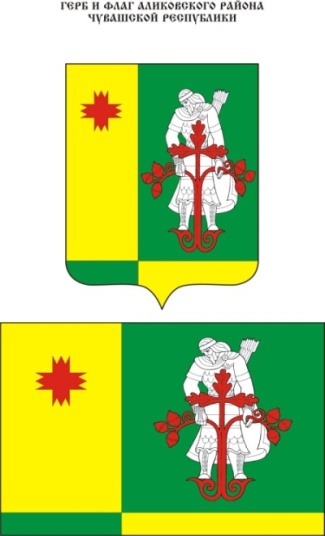 Муниципальная  газета Аликовского   района  Чувашской Республики  ________________________________________________________________Постановление администрации Аликовского района Чувашской Республики от 04.06.2018  №645 «Об утверждении цены и нормативов затрат, которые непосредственно связаны с выращиванием деревьев и кустарников, а также уходом за ними до возраста уничтоженных или  поврежденных»В соответствии со ст. 13 Федерального закона от 10.01.2002 N 7-ФЗ  "Об охране окружающей среды", п. 2 ст. 261 "Гражданского кодекса Российской Федерации (часть I)" от 30.11.1994 N 51-ФЗ с п. 13 Методики начисления размера вреда, причиненного лесам, в том числе лесным насаждениям или не отнесенным к лесным насаждениям деревьям, кустарникам и лианам вследствие нарушения лесного законодательства, приложение № 3 к Постановлению Правительства Российской Федерации от 8 мая . № 273 «Об исчислении размера  вреда,  причиненного  лесам вследствие нарушения  лесного законодательства»,  ст. 3.3 Федерального закона от 25.10.2001 N 137-ФЗ "О введении в действие Земельного кодекса Российской Федерации" Администрация Аликовского района                                               п о с т а н о в л я е т: 	1. Установить следующие цены и нормативы затрат, которые непосредственно связаны с выращиванием деревьев и кустарников,  а также с уходом за ними до возраста уничтоженных или поврежденных, которые произрастают на землях, находящихся в муниципальной собственности, а так же на земельных участках, государственная собственность на которые не разграничена (Приложение № 1, 2 и 3).	Норматив для исчисления установлен,  исходя из экологической ценности категории земель произрастания: для деревьев в кубическом объеме дерева в метрах и  диаметра ствола дерева на высоте  (для хвойных пород до  и более, для лиственных пород до  и более), для кустарников за каждый уничтоженный или поврежденный экземпляр.2. Настоящее постановление вступает в силу с момента его официального опубликования.Глава администрацииАликовского района                       А.Н.Куликов Постановление администрации Аликовского аройна Чувашской Республики от 01.06.2018г. №640 «Об организации ярмарки на территории Аликовского района Чувашской Республики»В соответствии с постановлением Кабинета Министров Чувашской Республики от 26.08.2010г. №277 «Об утверждении Порядка организации ярмарок на территории Чувашской Республики и продажи товаров  на них», постановлениями администрации Аликовского района от 15.12.2010 №729  «Об определении органа местного самоуправления, уполномоченного на принятие решений об организации и проведении ярмарок на территории Аликовского района Чувашской Республики и продажи товаров на них» и от 29.11.2017 № 1186 «Об утверждении Перечня ярмарок, планируемых к проведению  на территории Аликовского района Чувашской Республики в 2018 году», в целях обеспечения населения товарами народного потребления администрация Аликовского района             п о с т а н о в л я е т:     1. Определить с 10 июня 2018  года организатором  универсальной ярмарки,  местоположением:  Чувашская Республика,  Аликовский район,    с. Аликово, ул. Пушкина (земельный участок в юго-восточной части кадастрового  квартала 21:07:142117 и  в северо-западной части кадастрового квартала 21:07:142120)  и   непродовольственной ярмарки, местоположением Чувашская Республика, Аликовский район, с. Аликово ул. Гагарина (земельный участок в кадастровом квартале 21:07:142103 на площади 300 кв. м.) муниципальное унитарное предприятие «Сельский двор» Аликовского сельского поселения Аликовского района Чувашской Республики (по согласованию).      2. Установить срок действия ярмарки с 10 июня 2018 года до 10 июня 2019 года.3. Муниципальному унитарному предприятию «Сельский двор» Аликовского сельского поселения Аликовского района:- осуществить   все   необходимые   мероприятия   по   подготовке, проведению   и   закрытию   ярмарки   в   соответствии   с требованиями действующего    законодательства;- определить размер платы за предоставление оборудованных торговых мест на ярмарке, а также за оказание услуг, связанных с обеспечением торговли (уборка территории и сопутствующие услуги), с учетом необходимости компенсации затрат на организацию ярмарки и продажи товаров на ней.4. График проведения универсальной ярмарки местоположением, указанным в п.1 настоящего постановления, утвердить согласно Приложению №1.   5. Контроль за исполнением настоящего постановления возложить на отдел экономики, земельных и имущественных отношений администрации Аликовского района Чувашской Республики.       6. Настоящее постановление подлежит официальному опубликованию. Глава администрации Аликовского района                                     А.Н. Куликов                                              Приложение 1.УТВЕРЖДЕН постановлением администрации Аликовского района от 01.06.2018 г. № 640            График, режим работы, профиль ярмарки, группы реализуемых товаровГрафик работы ярмарки -  по четвергам каждой недели Режим работы ярмарок - с 6.00 до 15.00 часовПрофиль ярмарок – универсальныйГруппы реализуемых товаров: согласно приказу Министерства экономического развития и торговли Российской Федерации от 26 февраля 2007 года №56 «Об утверждении номенклатуры товаров, определяющей классы товаров (в целях определения типов розничных рынков)».Постановление администрации Аликовского района Чувашской Республики от 08.06.2018г. №669 «Об утверждении расписания выезда подразделений Вурнарского пожарно-спасательного гарнизона для тушения пожаров и проведения аварийно-спасательных работ на территории Аликовского района»Во исполнение Федерального закона от 21 декабря . № 69-ФЗ «О пожарной безопасности», приказов МЧС России от 25.10.2017 г. № 467 «Об утверждении Положения о пожарно спасательных гарнизонах» и от 16.10.2017г. № 444 «Об утверждении Боевого устава подразделениями пожарной охраны, определяющего порядок организации тушения пожаров и проведения аварийно-спасательных работ», а также в целях организации пожаротушения и проведения аварийно-спасательных работ на территории Аликовского района, администрация Аликовского  района постановляет:1. Утвердить расписание выезда Вурнарского пожарно-спасательного гарнизона, для тушения пожаров и проведения аварийно-спасательных работ на территории Аликовского муниципального района в части касающейся (прилагается). 2. Постановление администрации Аликовского района Чувашской Республики  № 596 от 20.06.2017 г. «Об утверждении расписания выезда подразделений пожарной охраны, пожарно-спасательных гарнизонов для тушения пожаров и проведения аварийно-спасательных работ на территории Аликовского муниципального района» признать утратившим силу.Контроль за выполнением настоящего постановления возложить на первого заместителя главы администрации Аликовского района – начальника управления экономики, сельского хозяйства, строительства  и развития общественной инфраструктуры администрации Аликовского района  Никитину Л.М.Настоящее постановление подлежит официальному опубликованию и размещению на сайте администрации Аликовского района.Глава  администрации Аликовского района                                А.Н. КуликовРасписание выездаподразделений Вурнарского пожарно-спасательного гарнизона для тушения пожаров и проведения аварийно-спасательных работ на территории Вурнарского муниципального районаНачальник Вурнарского пожарно-спасательного гарнизона                        ______________________                                        В.А. АфиногентовПримечания:1. Копии расписания направляются руководителям организаций, указанных в Расписании выезда подразделений пожарной охраны, пожарно-спасательных гарнизонов пожарной охраны для тушения пожаров и проведения аварийно-спасательных работ на территории Вурнарского района.2. Пожарно-спасательные части по охране объектов привлекаются на тушение пожаров согласно Расписанию выезда подразделений пожарной охраны, пожарно-спасательных гарнизонов пожарной охраны для тушения пожаров и проведения аварийно-спасательных работ на территории Вурнарского района (основание: ст. 22 Федерального закона «О пожарной безопасности» № 69-ФЗ от 21.12.94 г.). В целях своевременного реагирования на складывающуюся обстановку по указанию начальника гарнизона дополнительно привлекаются силы и средства вне Расписания выезда. Порядок привлечения сил и средств опорного пункта определяется приказом Главного управления МЧС России по Чувашской Республике от 03.02.2012 г. № 49 «Об организации деятельности опорных пунктов тушения крупных пожаров Чувашской Республики».3. КУ «Чувашская республиканская поисково-спасательная служба» ГКЧС Чувашии выезжает на пожары (ранг № 2 и выше) на объекты, деятельность которых обуславливает массовое пребывание людей (учреждения здравоохранения, культуры, образования, торговли, гостиницы, общежития и т.д.), критически важные объекты и по требованию РТП через ОДС ДДС-01 Чувашской Республики.4. Инженерная техника предприятий района вызывается на тушение пожаров и ликвидацию аварий, связанных с ними, оперативными дежурными ЕДДС Вурнарского района.5. При пожарах в зданиях 4 этажа и более силы и средства направляются по рангу 1 «БИС», дополнительно автолестница ВПО Филиала ЗАО Фирма «Август» «ВЗСП».6. При получении первого сообщения о пожаре  в нижеперечисленных объектах в Вурнарском районе предусматривается высылка следующей техники (при ее наличии):административные здания органов государственной власти, органы местного самоуправления, общественных организаций, избирательных участков и учреждения здравоохранения, театры и кинотеатры, детские дома и интернаты, школы, гостиницы, общежития, детские сады и ясли и другие здания с массовым пребыванием людей - две автоцистерны, автолестница и автомобиль газодымозащитной службы;склады лесопиломатериалов – две автоцистерны; автолестница, пожарно насосная станция и рукавный автомобиль;музеи, книгохранилища, библиотеки и архивные учреждения - две автоцистерны, автомобили углекислотного тушения и водозащитной службы;здания (сооружения) высотой свыше 3 этажей - две автоцистерны, автолестница, автомобиль газодымозащитной службы и автонасос высокого давления;жилые дома в ночное время суток - одна автоцистерна;нефтебазы, хранилища легковоспламеняющейся и горючей жидкости - две автоцистерны, автолестница, автомобиль порошкового тушения и автомобиль воздушно-пенного тушения;подвалы - две автоцистерны, автомобиль воздушно-пенного тушения и автомобиль газодымозащитной службы; объекты  из легких металлических конструкций с полимерными утеплителями - две автоцистерны, автолестница, автомобиль технической службы, пожарно-насосная станция и рукавный автомобиль;объекты железной дороги, железнодорожные составы  и предприятия, непосредственно прилегающие к полосе железнодорожного отвод - две автоцистерны, насосно-рукавный  автомобиль и пожарный поезд;безводные районы - две автоцистерны, насосная станция, рукавный автомобиль и вспомогательная техника (приложение № 12).При отсутствии в Вурнарском районе Вурнарского пожарно-спасательного гарнизона соответствующей техники количество сил и средств, направляемые на объекты предусмотренные пунктом 5 настоящего примечания, определяется начальником местного пожарно-спасательного гарнизона с учетом того, что их количество не должно быть меньше, чем предусмотрено для направления к месту вызова по номеру (рангу) пожара «1-бис»7. Вызов сил и средств  подразделений пожарной охраны Вурнарского района осуществляется диспетчером Вурнарского пожарно-спасательного гарнизона. Высылка дополнительных сил и средств из подразделений пожарной охраны соседних муниципальных образований осуществляется диспетчерами территориального пожарно-спасательного гарнизона.8. При взрыве и обрушении зданий направление сил пожарно-спасательных подразделений осуществляется по номеру (рангу) пожара № 2, а также аварийно-спасательные подразделения согласно абзацу «Аварийно-спасательные работы» Расписания выезда.9. Приложения к Расписанию выезда подразделений пожарной охраны, пожарно-спасательных гарнизонов для тушения пожаров и проведения аварийно-спасательных работ на территории Вурнарского муниципального района являются неотъемлемой частью Расписания и обязательны для исполнения.10. (АЦ ПХС)* БУ ЧР «Вурнарское лесничество» и подразделения, отмеченные в скобках (АЦ ПЧ)* привлекаются только в пожароопасный период.Расписание выездаподразделений Вурнарского пожарно-спасательного гарнизона для тушения пожаров и проведения аварийно-спасательных работ на территории Аликовского муниципального районаНачальник Вурнарского пожарно-спасательного гарнизона                        ______________________         В.А. АфиногентовПримечания:1. Пожарно-спасательные части по охране объектов привлекаются на тушение пожаров согласно Расписанию выезда подразделений пожарной охраны, пожарно-спасательных гарнизонов пожарной охраны для тушения пожаров и проведения аварийно-спасательных работ на территории Алковского района (основание: ст. 22 Федерального закона «О пожарной безопасности» № 69-ФЗ от 21.12.94 г.). В целях своевременного реагирования на складывающуюся обстановку по указанию начальника гарнизона дополнительно привлекаются силы и средства вне Расписания выезда. Порядок привлечения сил и средств опорного пункта определяется приказом Главного управления МЧС России по Чувашской Республике от 11.11.2013 г. № 517 «Об организации деятельности опорных пунктов тушения крупных пожаров Чувашской Республики».2. КУ «Чувашская республиканская поисково-спасательная служба» ГКЧС Чувашии выезжает на пожары (ранг № 2 и выше) на объекты, деятельность которых обуславливает массовое пребывание людей (учреждения здравоохранения, культуры, образования, торговли, гостиницы, общежития и т.д.), критически важные объекты и по требованию РТП через ОДС ДДС-01 Чувашской Республики.3. Инженерная техника предприятий района вызывается на тушение пожаров и ликвидацию аварий, связанных с ними, оперативными дежурными ЕДДС Аликовского района.4. Автолестница 23 ПСЧ ФГКУ «4 отряд ФПС по Чувашской Республике-Чувашии» привлекается на пожары в зданиях 4 этажа и более.5. При получении первого сообщения о пожаре  в нижеперечисленных объектах в Аликовском районе предусматривается высылка следующей техники (при ее наличии):административные здания органов государственной власти, органы местного самоуправления, общественных организаций, избирательных участков и учреждения здравоохранения, театры и кинотеатры, детские дома и интернаты, школы, гостиницы, общежития, детские сады и ясли и другие здания с массовым пребыванием людей - две автоцистерны, автолестница;склады лесопиломатериалов – две автоцистерны, автолестница, пожарно насосная станция и рукавный автомобиль;музеи, книгохранилища, библиотеки и архивные учреждения - две автоцистерны;здания (сооружения) высотой свыше 3 этажей - две автоцистерны, автолестница;жилые дома в ночное время суток - одна автоцистерна;нефтебазы, хранилища легковоспламеняющейся и горючей жидкости - две автоцистерны, автолестница, автомобиль порошкового тушения и автомобиль воздушно-пенного тушения;подвалы - две автоцистерны, автомобиль воздушно-пенного тушения и автомобиль газодымозащитной службы; объекты  из легких металлических конструкций с полимерными утеплителями - две автоцистерны, автолестница, пожарно-насосная станция и рукавный автомобиль;безводные районы - две автоцистерны, насосная станция, рукавный автомобиль и вспомогательная техника (приложение № 12).При отсутствии в Аликовском районе соответствующей техники Вурнарского пожарно-спасательного гарнизона, количество сил и средств, направляемые на объекты, предусмотренные пунктом 5 настоящего примечания, определяется начальником местного пожарно-спасательного гарнизона с учетом того, что их количество не должно быть меньше, чем предусмотрено для направления к месту вызова по номеру (рангу) пожара «Пожар № 1-бис».6. Вызов сил и средств  подразделений пожарной охраны Аликовского района осуществляется подменным диспетчером ПЧ-25 КУ «ЧРПС» ГКЧС Чувашии. Высылка дополнительных сил и средств из подразделений пожарной охраны соседних муниципальных образований осуществляется диспетчерами территориального пожарно-спасательного гарнизона.7. При взрыве и обрушении зданий направление сил пожарно-спасательных подразделений осуществляется по номеру (рангу) пожара № 2, а также аварийно-спасательные подразделения согласно абзацу «Аварийно-спасательные работы» Расписания выезда.8. Приложения к Расписанию выезда подразделений пожарной охраны, пожарно-спасательных гарнизонов для тушения пожаров и проведения аварийно-спасательных работ на территории Аликовского района являются неотъемлемой частью Расписания и обязательны для исполнения.Постановление администрации Аликовского района Чувашской Республики от 09.06.2018 «Об утверждении Порядка осуществления муниципального жилищного контроля в Аликовском районе»В соответствии с Федеральным законом от 6 октября 2003 года № 131-ФЗ «Об общих принципах организации местного самоуправления в Российской Федерации», от 26 декабря 2008 года № 294-ФЗ «О защите прав юридических лиц и индивидуальных предпринимателей при осуществлении государственного контроля (надзора) и муниципального контроля», Жилищным кодексом Российской Федерации от 29 декабря 2004 года № 188-ФЗ, Законом Чувашской Республики от 3 октября 2012 года № 58 «О муниципальном жилищном контроле и взаимодействии органа государственного жилищного надзора Чувашской Республики с органами муниципального жилищного контроля», постановлением Кабинета Министров Чувашской Республики от 29 апреля 2011 года № 166 «О порядке разработки и утверждения административных регламентов исполнения государственных функций и предоставления государственных услуг», администрация Аликовского района п о с т а н о в л я е т:1. Утвердить прилагаемый Порядок осуществления муниципального жилищного контроля в Аликовском районе. (Приложение 1).2. Признать утратившим силу постановление администрации Аликовского района от 03.06.2013г. №451 «О Порядке осуществления муниципального жилищного контроля в Аликовском районе».3. Контроль  за исполнением настоящего постановления возложить на  заместителя главы администрации района – начальника отдела по строительству, ЖКХ, дорожному хозяйству, транспорту и связи  Терентьева А.Ю.4. Настоящее постановление вступает в силу со дня его официального опубликования.Глава администрации Аликовского района                            А.Н. КуликовПриложениеУтвержден постановлением администрацииАликовского района
от 09.06. 2018 года №675 Порядок
по осуществлению муниципального жилищного контроля в Аликовском районе1. Общие положения1.1. Порядок по осуществлению муниципального жилищного контроля в Аликовском районе (далее - порядок) разработан в соответствии с Федеральным законом от 6 октября 2003 года № 131-ФЗ «Об общих принципах организации местного самоуправления в Российской Федерации", от 26 декабря 2008 года № 294-ФЗ «О защите прав юридических лиц и индивидуальных предпринимателей при осуществлении государственного контроля (надзора) и муниципального контроля», Жилищным кодексом Российской Федерации от 29 декабря 2004 года № 188-ФЗ, Законом Чувашской Республики от 3 октября 2012 года № 58 «О муниципальном жилищном контроле и взаимодействии органа государственного жилищного надзора Чувашской Республики с органами муниципального жилищного контроля», постановлением Кабинета Министров Чувашской Республики от 29 апреля 2011 года № 166 «О порядке разработки и утверждения административных регламентов исполнения государственных функций и предоставления государственных услуг», Уставом Аликовского района Чувашской Республики, принятым   решением Собрания депутатов Аликовского  района Чувашской Республики от 29.08.2012 года № 108 (с изменениями и дополнениями от: 20 августа 2013 г., 29 апреля, 21 ноября 2014 г., 17 февраля 2015 г., 29 марта, 24 мая, 13 декабря 2016 г., 15.08.2017 г.).,1.2. Настоящий порядок устанавливает:- порядок организации и проведения на территории Аликовского района проверок соблюдения юридическими лицами, индивидуальными предпринимателями и гражданами обязательных требований, установленных в отношении муниципального жилищного фонда федеральными и республиканскими законами в области жилищных отношений, а также муниципальными правовыми актами (далее - муниципальный жилищный контроль);- формы осуществления муниципального жилищного контроля;- сроки и последовательность действий при проведении проверок органом муниципального жилищного контроля;- механизм взаимодействия органов, уполномоченных на осуществление муниципального жилищного контроля с уполномоченными органами исполнительной власти Чувашской Республики, осуществляющими региональный государственный жилищный надзор;- права, обязанности и ответственность органа, уполномоченного на осуществление муниципального жилищного контроля, его должностных лиц при проведении проверок, а также юридических лиц, индивидуальных предпринимателей, граждан при проведении мероприятий по муниципальному жилищному контролю.1.3. Под муниципальным жилищным контролем понимается деятельность органов местного самоуправления, уполномоченных на организацию и проведение на территории Аликовского района проверок соблюдения юридическими лицами, индивидуальными предпринимателями и гражданами обязательных требований, установленных в отношении муниципального жилищного фонда федеральными законами и законами Чувашской Республики в области жилищных отношений, а также муниципальными правовыми актами.1.4. Целями муниципального контроля являются:- обеспечение безопасных и комфортных условий проживания граждан в муниципальном жилищном фонде;- повышение эффективности использования и содержания жилищного фонда;- обеспечение сохранности муниципального жилищного фонда;- предупреждение процесса старения и разрушения муниципального жилищного фонда;- предупреждение, выявление и пресечение нарушений законодательства в сфере использования и сохранности муниципального жилищного фонда, соответствия жилых помещений данного фонда установленным санитарным и техническим правилам, и нормам, иным требованиям законодательства;- соблюдение законодательства, требований по использованию и сохранности муниципального жилищного фонда, соответствию жилых помещений данного фонда установленным санитарным и техническим правилам, и нормам, иным требованиям законодательства юридическими лицами, индивидуальными предпринимателями, осуществляющими свою деятельность на территории Аликовского района.1.5. Под проверкой в настоящем порядке понимается совокупность проводимых органом муниципального жилищного контроля в отношении юридического лица, индивидуального предпринимателя, гражданина мероприятий по контролю для оценки соответствия осуществляемых ими деятельности или действий (бездействия), производимых и реализуемых ими товаров (выполняемых работ, предоставляемых услуг) обязательным требованиям и требованиям, установленным муниципальными правовыми актами.1.6. Под мероприятием по контролю - действия должностного лица или должностных лиц органа муниципального жилищного контроля по рассмотрению документов юридического лица, индивидуального предпринимателя, гражданами по обследованию используемых указанными лицами при осуществлении деятельности территорий, зданий, строений, сооружений, помещений, оборудования, подобных объектов, транспортных средств и перевозимых указанными лицами грузов, по отбору образцов продукции, объектов окружающей среды, объектов производственной среды, по проведению их исследований, испытаний, а также по проведению экспертиз и расследований, направленных на установление причинно-следственной связи выявленного нарушения обязательных требований и (или) требований, установленных муниципальными правовыми актами, с фактами причинения вреда.1.7. Муниципальный жилищный контроль может осуществляться во взаимодействии с природоохранными, правоохранительными, научными, проектными и иными организациями в соответствии с их компетенцией, определенной утвержденными положениями о них. Порядок взаимодействия с уполномоченными органами исполнительной власти Чувашской Республики, осуществляющими региональный государственный жилищный надзор, осуществляется в соответствии с законодательством Чувашской Республики.Для обеспечения координации в сфере муниципального жилищного контроля могут создаваться временные (по отдельным направлениям деятельности) или постоянные координационные органы (советы, комиссии) по контролю.1.8. Объектом муниципального жилищного контроля является жилищный фонд, находящийся в муниципальной собственности, расположенный на территории Аликовского района, за исключением объектов, контроль за которыми отнесен к компетенции федеральных органов государственной власти, органов государственной власти Чувашской Республики.1.9. Органом местного самоуправления, уполномоченным на осуществление мероприятий по муниципальному жилищному контролю, является отдел по строительству, ЖКХ, дорожному хозяйству, транспорту и связи   администрации Аликовского района (далее - орган муниципального жилищного контроля).1.10. На официальном сайте Аликовского района размещается следующая информация:- должностные лица, осуществляющие муниципальный жилищный контроль;- текст настоящего порядка;- утвержденные ежегодные планы проведения плановых проверок;- порядок информирования о ходе исполнения муниципальной функции;- порядок обжалования решений, действия или бездействия должностных лиц органа.1.11. Мероприятия по контролю осуществляются органом муниципального жилищного контроля посредством проведения плановых и внеплановых проверок. Плановые и внеплановые проверки проводятся в форме документарной проверки и (или) выездной проверки.2. Организация проверки2.1. Проверка проводится на основании распоряжения администрации Аликовского района.2.2. Заверенные печатью копии распоряжения администрации Аликовского района вручаются руководителю, иному должностному лицу или уполномоченному представителю юридического лица, индивидуальному предпринимателю, его уполномоченному представителю, гражданину.По требованию подлежащих проверке лиц, должностные лица органа муниципального жилищного контроля в целях подтверждения своих полномочий представляют заверенную печатью выдержку из Положения об отделе по строительству, ЖКХ, дорожному хозяйству, транспорту и связи Аликовского района, содержащую перечень полномочий органа муниципального жилищного контроля.По просьбе руководителя, иного должностного лица или уполномоченного представителя юридического лица, индивидуального предпринимателя, его уполномоченного представителя специалисты органа муниципального жилищного контроля обязаны ознакомить подлежащих проверке лиц с настоящим порядком и административным регламентом по осуществлению муниципального жилищного контроля в Аликовском районе.2.3. При проведении проверки специалисты органа муниципального жилищного контроля не вправе осуществлять действия, входящие в перечень ограничений, указанных в статье 15 Федерального закона от 26 декабря 2008 года № 294-ФЗ «О защите прав юридических лиц и индивидуальных предпринимателей при осуществлении государственного контроля (надзора) и муниципального контроля».3. Организация и проведение плановой проверки3.1. Предметом плановой проверки является соблюдение юридическим лицом, индивидуальным предпринимателем в процессе осуществления деятельности совокупности предъявляемых обязательных требований и требований, установленных муниципальными правовыми актами, а также соответствие сведений, содержащихся в уведомлении о начале осуществления отдельных видов предпринимательской деятельности, обязательным требованиям.3.2. Плановые проверки проводятся на основании разрабатываемых органом муниципального жилищного контроля в соответствии с их полномочиями ежегодных планов.3.3. Основанием для включения плановой проверки в ежегодный план проведения плановых проверок является истечение одного года со дня:1) начала осуществления юридическим лицом, индивидуальным предпринимателем деятельности по управлению многоквартирными домами и деятельности по оказанию услуг и (или) выполнению работ по содержанию и ремонту общего имущества в многоквартирных домах в соответствии с представленным в орган государственного жилищного надзора уведомлением о начале указанной деятельности;2) окончания проведения последней плановой проверки юридического лица, индивидуального предпринимателя.3.4. В срок до 01 сентября года, предшествующего году проведения плановых проверок, орган муниципального жилищного контроля направляет проект ежегодного плана проведения плановых проверок в прокуратуру.3.5. Прокуратура рассматривает проект ежегодного плана проведения плановых проверок на предмет законности включения в них объектов муниципального жилищного контроля и в срок до 01 октября года, предшествующего году проведения плановых проверок, вносит предложения администрации Аликовского района о проведении совместных плановых проверок.3.6. Орган муниципального жилищного контроля рассматривает предложения прокуратуры и по итогам их рассмотрения направляет в прокуратуру в срок до 01 ноября года, предшествующего году проведения плановых проверок, утвержденные ежегодные планы проведения плановых проверок.3.7. О проведении плановой проверки юридическое лицо, индивидуальный предприниматель уведомляются органом муниципального жилищного контроля не позднее чем за три рабочих дня до начала ее проведения посредством направления копии распоряжения администрации Аликовского района о начале проведения плановой проверки заказным почтовым отправлением с уведомлением о вручении и (или) посредством электронного документа, подписанного усиленной квалифицированной электронной подписью и направленного по адресу электронной почты юридического лица, индивидуального предпринимателя, если такой адрес содержится соответственно в едином государственном реестре юридических лиц, едином государственном реестре индивидуальных предпринимателей либо ранее был представлен юридическим лицом, индивидуальным предпринимателем в орган муниципального жилищного контроля, или иным доступным способом.4. Организация и проведение внеплановой проверки4.1. Предметом внеплановой проверки является соблюдение гражданином, юридическим лицом, индивидуальным предпринимателем в процессе осуществления деятельности обязательных требований и требований, установленных муниципальными правовыми актами, выполнение предписаний органа муниципального жилищного контроля, проведение мероприятий по предотвращению причинения вреда жизни, здоровью граждан, вреда животным, растениям, окружающей среде, по обеспечению безопасности государства, по предупреждению возникновения чрезвычайных ситуаций природного и техногенного характера, по ликвидации последствий причинения такого вреда.4.2. Основанием для проведения внеплановой проверки является:1) Истечение срока исполнения юридическим лицом, индивидуальным предпринимателем, гражданином ранее выданного предписания об устранении выявленного нарушения обязательных требований и (или) требований, установленных муниципальными правовыми актами.1.1) поступление в орган муниципального жилищного контроля заявления от юридического лица или индивидуального предпринимателя о предоставлении правового статуса, специального разрешения (лицензии) на право осуществления отдельных видов деятельности или разрешения (согласования) на осуществление иных юридически значимых действий, если проведение соответствующей внеплановой проверки юридического лица, индивидуального предпринимателя предусмотрено правилами предоставления правового статуса, специального разрешения (лицензии), выдачи разрешения (согласования);2) мотивированное представление должностного лица органа государственного контроля (надзора), органа муниципального жилищного контроля по результатам анализа результатов мероприятий по контролю без взаимодействия с юридическими лицами, индивидуальными предпринимателями, рассмотрения или предварительной проверки поступивших в органы государственного контроля (надзора), органы муниципального жилищного контроля обращений и заявлений граждан, в том числе индивидуальных предпринимателей, юридических лиц, информации от органов государственной власти, органов местного самоуправления, из средств массовой информации о следующих фактах:а) возникновение угрозы причинения вреда жизни, здоровью граждан, вреда животным, растениям, окружающей среде, объектам культурного наследия (памятникам истории и культуры) народов Российской Федерации, музейным предметам и музейным коллекциям, включенным в состав Музейного фонда Российской Федерации, особо ценным, в том числе уникальным, документам Архивного фонда Российской Федерации, документам, имеющим особое историческое, научное, культурное значение, входящим в состав национального библиотечного фонда, безопасности государства, а также угрозы чрезвычайных ситуаций природного и техногенного характера;б) причинение вреда жизни, здоровью граждан, вреда животным, растениям, окружающей среде, объектам культурного наследия (памятникам истории и культуры) народов Российской Федерации, музейным предметам и музейным коллекциям, включенным в состав Музейного фонда Российской Федерации, особо ценным, в том числе уникальным, документам Архивного фонда Российской Федерации, документам, имеющим особое историческое, научное, культурное значение, входящим в состав национального библиотечного фонда, безопасности государства, а также возникновение чрезвычайных ситуаций природного и техногенного характера;в) нарушение прав потребителей (в случае обращения в орган, осуществляющий федеральный государственный надзор в области защиты прав потребителей, граждан, права которых нарушены, при условии, что заявитель обращался за защитой (восстановлением) своих нарушенных прав к юридическому лицу, индивидуальному предпринимателю и такое обращение не было рассмотрено либо требования заявителя не были удовлетворены);".ГАРАНТ:Нумерация подпунктов приводится в соответствии с источником2) Поступление в органы государственного контроля (надзора), орган муниципального жилищного контроля обращений и заявлений граждан, в том числе индивидуальных предпринимателей, юридических лиц, информации от органов государственной власти, органов местного самоуправления, из средств массовой информации о следующих фактах:а) возникновение угрозы причинения вреда жизни, здоровью граждан, вреда животным, растениям, окружающей среде, объектам культурного наследия (памятникам истории и культуры) народов Российской Федерации, безопасности государства, а также угрозы чрезвычайных ситуаций природного и техногенного характера;б) причинение вреда жизни, здоровью граждан, вреда животным, растениям, окружающей среде, объектам культурного наследия (памятникам истории и культуры) народов Российской Федерации, безопасности государства, а также возникновение чрезвычайных ситуаций природного и техногенного характера;в) нарушение прав потребителей (в случае обращения граждан, права которых нарушены).3) Приказ (распоряжение) руководителя органа государственного контроля (надзора), изданный в соответствии с поручениями Президента Российской Федерации, Правительства Российской Федерации и на основании требования прокурора о проведении внеплановой проверки в рамках надзора за исполнением законов по поступившим в органы прокуратуры материалам и обращениям.4) Поступление в орган муниципального жилищного контроля обращений и заявлений граждан, в том числе индивидуальных предпринимателей, юридических лиц, информации от органов государственной власти, органов местного самоуправления о фактах нарушения обязательных требований к порядку принятия общим собранием собственников помещений в многоквартирном доме решения о создании товарищества собственников жилья, уставу товарищества собственников жилья и внесенным в него изменениям, порядку принятия собственниками помещений в многоквартирном доме решения о выборе управляющей организации в целях заключения с такой организацией договора управления многоквартирным домом, порядку утверждения условий такого договора и его заключения, а также нарушения управляющей организацией обязательств, предусмотренных частью 2 статьи 162 Жилищного кодекса РФ. Внеплановая проверка по указанным основаниям проводится без согласования с органами прокуратуры и без предварительного уведомления проверяемой организации о проведении такой проверки.4.3. Обращения и заявления, не позволяющие установить лицо, обратившееся в орган муниципального жилищного контроля, а также обращения и заявления, не содержащие сведений о фактах, указанных в пункте 4.2 настоящего порядка, не могут служить основанием для проведения внеплановой проверки. В случае, если изложенная в обращении или заявлении информация может в соответствии с пунктом 4.2 настоящего порядка являться основанием для проведения внеплановой проверки, должностное лицо органа муниципального жилищного контроля при наличии у него обоснованных сомнений в авторстве обращения или заявления обязано принять разумные меры к установлению обратившегося лица. Обращения и заявления, направленные заявителем в форме электронных документов, могут служить основанием для проведения внеплановой проверки только при условии, что они были направлены заявителем с использованием средств информационно-коммуникационных технологий, предусматривающих обязательную авторизацию заявителя в единой системе идентификации и аутентификации.4.4. Внеплановая проверка проводится в форме документарной проверки и (или) выездной проверки в порядке, установленном соответственно разделами 5 и 6 настоящего порядка.4.5. Внеплановая выездная проверка юридических лиц, индивидуальных предпринимателей может быть проведена по основаниям, указанным в абзацах «а» и «б» подпункта 2 пункта 4.2, органом муниципального жилищного контроля после согласования с прокуратурой по месту осуществления деятельности таких юридических лиц, индивидуальных предпринимателей.4.6. В день подписания распоряжения администрации Аликовского района о проведении внеплановой выездной проверки юридического лица, индивидуального предпринимателя, в целях согласования ее проведения, орган муниципального контроля представляет либо направляет заказным почтовым отправлением с уведомлением о вручении или в форме электронного документа, подписанного электронной цифровой подписью, в прокуратуру по месту осуществления деятельности юридического лица, индивидуального предпринимателя заявление о согласовании проведения внеплановой выездной проверки. К этому заявлению прилагаются копия распоряжения или приказа администрации Аликовского района о проведении внеплановой выездной проверки и документы, которые содержат сведения, послужившие основанием ее проведения.4.7. Если основанием для проведения внеплановой выездной проверки является причинение вреда жизни, здоровью граждан, вреда животным, растениям, окружающей среде, объектам культурного наследия (памятникам истории и культуры) народов Российской Федерации, безопасности государства, а также возникновение чрезвычайных ситуаций природного и техногенного характера, обнаружение нарушений обязательных требований и требований, установленных муниципальными правовыми актами, в момент совершения таких нарушений в связи с необходимостью принятия неотложных мер орган муниципального жилищного контроля вправе приступить к проведению внеплановой выездной проверки незамедлительно с извещением прокуратуры о проведении мероприятий по контролю посредством направления документов, предусмотренных пунктом 4.5, в прокуратуру в течение двадцати четырех часов.4.8. Решение прокурора или его заместителя о согласовании проведения внеплановой выездной проверки либо об отказе в согласовании ее проведения оформляется в письменной форме в двух экземплярах, один из которых в день принятия решения представляется либо направляется заказным почтовым отправлением с уведомлением о вручении или в форме электронного документа, подписанного электронной цифровой подписью, в орган муниципального жилищного контроля.4.9. В случае если требуется незамедлительное проведение внеплановой выездной проверки, копия решения о согласовании проведения внеплановой выездной проверки направляется прокуратурой в орган муниципального жилищного контроля с использованием информационно-телекоммуникационной сети.4.10. Решение прокурора или его заместителя о согласовании проведения внеплановой выездной проверки или об отказе в согласовании ее проведения может быть обжаловано вышестоящему прокурору или в суд.4.11. О проведении внеплановой выездной проверки, за исключением внеплановой выездной проверки, основания проведения которой указаны в подпунктах 2, 4 пункта 4.2 настоящего порядка, юридическое лицо, индивидуальный предприниматель уведомляются органом муниципального жилищного контроля не менее чем за двадцать четыре часа до начала ее проведения любым доступным способом, в том числе посредством электронного документа, подписанного усиленной квалифицированной электронной подписью и направленного по адресу электронной почты юридического лица, индивидуального предпринимателя, если такой адрес содержится соответственно в едином государственном реестре юридических лиц, едином государственном реестре индивидуальных предпринимателей либо ранее был представлен юридическим лицом, индивидуальным предпринимателем в орган муниципального жилищного контроля.4.12. В случае если в результате деятельности юридического лица, индивидуального предпринимателя причинен или причиняется вред жизни, здоровью граждан, вред животным, растениям, окружающей среде, безопасности государства, а также возникли или могут возникнуть чрезвычайные ситуации природного и техногенного характера, предварительное уведомление юридических лиц, индивидуальных предпринимателей о начале проведения внеплановой выездной проверки не требуется.4.13. Орган муниципального жилищного контроля на основании обращения собственников помещений в многоквартирном доме, председателя совета многоквартирного дома, органов управления товарищества собственников жилья либо органов управления жилищного кооператива или органов управления иного специализированного потребительского кооператива о невыполнении управляющей организацией обязательств, предусмотренных частью 2 статьи 162 Жилищного кодекса РФ, в пятидневный срок проводит внеплановую проверку деятельности управляющей организации. В случае, если по результатам указанной проверки выявлено невыполнение управляющей организацией условий договора управления многоквартирным домом, орган муниципального жилищного контроля не позднее чем через пятнадцать дней со дня соответствующего обращения созывает собрание собственников помещений в данном доме для решения вопросов о расторжении договора с такой управляющей организацией и о выборе новой управляющей организации или об изменении способа управления данным домом.5. Документарная проверка5.1. Предметом документарной проверки являются сведения, содержащиеся в документах юридического лица, индивидуального предпринимателя, гражданина, устанавливающих их организационно-правовую форму, права и обязанности, документы, используемые при осуществлении их деятельности и связанные с исполнением ими обязательных требований, установленных муниципальными правовыми актами, исполнением предписаний и постановлений администрации Аликовского района.5.2. Организация документарной проверки (как плановой, так и внеплановой) осуществляется в порядке, установленном статьей 14 Федерального закона от 26 декабря 2008 года № 294-ФЗ «О защите прав юридических лиц и индивидуальных предпринимателей при осуществлении государственного контроля (надзора) и муниципального контроля», и проводится по месту нахождения органа муниципального контроля.5.3. В процессе проведения документарной проверки должностными лицами органа муниципального жилищного контроля в первую очередь рассматриваются документы юридического лица, индивидуального предпринимателя, гражданина, имеющиеся в распоряжении администрации Аликовского района, в том числе уведомления о начале осуществления отдельных видов предпринимательской деятельности, представленные в порядке, установленном статьей 8 Федерального закона от 26 декабря 2008 года № 294-ФЗ «О защите прав юридических лиц и индивидуальных предпринимателей при осуществлении государственного контроля (надзора) и муниципального контроля», акты предыдущих проверок, материалы рассмотрения дел об административных правонарушениях и иные документы о результатах, осуществленных в отношении этих юридического лица, индивидуального предпринимателя муниципального жилищного контроля.5.4. В случае если достоверность сведений, содержащихся в документах, имеющихся в распоряжении администрации Аликовского района, вызывает обоснованные сомнения либо эти сведения не позволяют оценить исполнение юридическим лицом, индивидуальным предпринимателем, гражданином обязательных требований или требований, установленных муниципальными правовыми актами, орган муниципального жилищного контроля направляет в адрес юридического лица, адрес индивидуального предпринимателя, адрес гражданина мотивированный запрос с требованием представить иные необходимые для рассмотрения в ходе проведения документарной проверки документы. К запросу прилагается заверенная печатью копия распоряжения администрации Аликовского района о проведении проверки либо его заместителя о проведении документарной проверки.5.5. В течение десяти рабочих дней со дня получения мотивированного запроса юридическое лицо, индивидуальный предприниматель, гражданин обязаны направить в орган муниципального жилищного контроля указанные в запросе документы.5.6. Указанные в запросе документы представляются в виде копий, заверенных печатью (при ее наличии) и соответственно подписью индивидуального предпринимателя, его уполномоченного представителя, руководителя, иного должностного лица юридического лица, гражданина.5.7. Не допускается требовать нотариального удостоверения копий документов, представляемых в орган муниципального контроля, если иное не предусмотрено законодательством Российской Федерации.5.8. В случае если в ходе документарной проверки выявлены ошибки и (или) противоречия в представленных юридическим лицом, индивидуальным предпринимателем, гражданином, документах либо несоответствие сведений, содержащихся в этих документах, сведениям, содержащимся в имеющихся у органа муниципального жилищного контроля документах и (или) полученным в ходе осуществления муниципального жилищного контроля, информация об этом направляется юридическому лицу, индивидуальному предпринимателю с требованием представить в течение десяти рабочих дней необходимые пояснения в письменной форме.5.9. Юридическое лицо, индивидуальный предприниматель, представляющие в орган муниципального жилищного контроля пояснения относительно выявленных ошибок и (или) противоречий в представленных документах либо относительно несоответствия указанных в пункте 5.8 настоящего порядка сведений, вправе представить дополнительно в орган муниципального жилищного контроля документы, подтверждающие достоверность ранее представленных документов.5.10. Должностное лицо, осуществляющее документарную проверку, обязано рассмотреть представленные гражданином, руководителем или иным должностным лицом юридического лица, индивидуальным предпринимателем, его уполномоченным представителем пояснения и документы, подтверждающие достоверность ранее представленных документов. В случае, если после рассмотрения представленных пояснений и документов либо при отсутствии пояснений орган муниципального жилищного контроля установит признаки нарушения обязательных требований, установленных муниципальными правовыми актами, должностные лица органа муниципального контроля вправе провести выездную проверку.5.11. При проведении документарной проверки орган муниципального жилищного контроля не вправе требовать у юридического лица, индивидуального предпринимателя, гражданина, сведения и документы, не относящиеся к предмету документарной проверки.6. Выездная проверка6.1. Предметом выездной проверки являются содержащиеся в документах юридического лица, индивидуального предпринимателя, гражданина сведения, а также соответствие их работников, состояние используемых указанными лицами при осуществлении деятельности территорий, зданий, строений, сооружений, помещений, оборудования, подобных объектов, транспортных средств, производимые и реализуемые юридическим лицом, индивидуальным предпринимателем товары (выполняемая работа, предоставляемые услуги) и принимаемые ими меры по исполнению обязательных требований или требований, установленных муниципальными правовыми актами.6.2. Выездная проверка (как плановая, так и внеплановая) проводится по месту нахождения юридического лица, месту осуществления деятельности индивидуального предпринимателя и (или) по месту фактического осуществления их деятельности.6.3. Выездная проверка проводится в случае, если при документарной проверке не представляется возможным:1) удостовериться в полноте и достоверности сведений, содержащихся в уведомлении о начале осуществления отдельных видов предпринимательской деятельности и иных имеющихся в распоряжении администрации Аликовского района документах юридического лица, индивидуального предпринимателя;2) оценить соответствие деятельности юридического лица, индивидуального предпринимателя, действий (бездействий) гражданина обязательным требованиям или требованиям, установленным муниципальными правовыми актами, без проведения соответствующего мероприятия по контролю.6.4. Выездная проверка начинается с предъявления служебного удостоверения должностными лицами органа муниципального жилищного контроля (установленного образца), обязательного ознакомления руководителя или иного должностного лица юридического лица, индивидуального предпринимателя, его уполномоченного представителя с распоряжением администрации Аликовского района о назначении выездной проверки и с полномочиями проводящих выездную проверку лиц, а также с целями, задачами, основаниями проведения выездной проверки, видами и объемом мероприятий по контролю, составом экспертов, представителями экспертных организаций, привлекаемых к выездной проверке, со сроками и с условиями ее проведения.6.5. Руководитель, иное должностное лицо или уполномоченный представитель юридического лица, индивидуальный предприниматель, его уполномоченный представитель, гражданин обязаны предоставить должностным лицам органа муниципального жилищного контроля, проводящим выездную проверку, возможность ознакомиться с документами, связанными с целями, задачами и предметом выездной проверки, в случае, если выездной проверке не предшествовало проведение документарной проверки, а также обеспечить доступ проводящих выездную проверку должностных лиц и участвующих в выездной проверке экспертов, представителей экспертных организаций на территорию, в используемые юридическим лицом, индивидуальным предпринимателем при осуществлении деятельности здания, строения, сооружения, помещения, к используемым юридическими лицами, индивидуальными предпринимателями оборудованию, подобным объектам, транспортным средствам и перевозимым ими грузам.6.6. Органы муниципального жилищного контроля привлекают к проведению выездной проверки юридического лица, индивидуального предпринимателя, гражданина экспертов, экспертные организации, не состоящие в гражданско-правовых и трудовых отношениях с юридическим лицом, индивидуальным предпринимателем, в отношении которых проводится проверка, и не являющиеся аффилированными лицами проверяемых лиц.7. Срок проведения проверки7.1. Срок проведения документарной проверки и выездной проверки не может превышать двадцать рабочих дней.7.2. В отношении одного субъекта малого предпринимательства общий срок проведения плановых выездных проверок не может превышать пятьдесят часов для малого предприятия и пятнадцать часов для микропредприятия в год.7.3. В исключительных случаях, связанных с необходимостью проведения сложных и (или) длительных исследований, испытаний, специальных экспертиз и расследований на основании мотивированных предложений должностных лиц органа муниципального контроля, проводящих выездную плановую проверку, срок проведения выездной плановой проверки может быть продлен руководителем органа, но не более чем на двадцать рабочих дней, в отношении малых предприятий, микропредприятий не более чем на пятнадцать часов.7.4. Срок проведения каждой из предусмотренных разделами 5 и 6 настоящего порядка проверок в отношении юридического лица, которое осуществляет свою деятельность на территориях нескольких субъектов Российской Федерации, устанавливается отдельно по каждому филиалу, представительству, обособленному структурному подразделению юридического лица, при этом общий срок проведения проверки не может превышать шестьдесят рабочих дней.8. Оформление результатов проверки8.1. По результатам проверки должностными лицами органа муниципального жилищного контроля, проводящими проверку, составляется акт в 2-х экземплярах.8.2. К акту проверки прилагаются протоколы отбора образцов продукции, проб обследования объектов окружающей среды и объектов производственной среды, протоколы или заключения проведенных исследований, испытаний и экспертиз, объяснения работников юридического лица, работников индивидуального предпринимателя, на которых возлагается ответственность за нарушение обязательных требований или требований, установленных муниципальными правовыми актами, предписания об устранении выявленных нарушений и иные связанные с результатами проверки документы или их копии.8.3. Акт проверки оформляется непосредственно после ее завершения в двух экземплярах, один из которых с копиями приложений вручается гражданину, руководителю, иному должностному лицу или уполномоченному представителю юридического лица, индивидуальному предпринимателю, его уполномоченному представителю под расписку об ознакомлении либо об отказе в ознакомлении с актом проверки. В случае отсутствия руководителя, иного должностного лица или уполномоченного представителя юридического лица, индивидуального предпринимателя, его уполномоченного представителя, гражданина, а также в случае отказа проверяемого лица дать расписку об ознакомлении либо об отказе в ознакомлении с актом проверки акт направляется заказным почтовым отправлением с уведомлением о вручении, которое приобщается к экземпляру акта проверки, хранящемуся в деле органа муниципального жилищного контроля.8.4. В случае, если для составления акта проверки необходимо получить заключения по результатам проведенных исследований, испытаний, специальных расследований, экспертиз, акт проверки составляется в срок, не превышающий трех рабочих дней после завершения мероприятий по контролю, и вручается руководителю, иному должностному лицу или уполномоченному представителю юридического лица, индивидуальному предпринимателю, его уполномоченному представителю под расписку либо направляется заказным почтовым отправлением с уведомлением о вручении, которое приобщается к экземпляру акта проверки, хранящемуся в деле органа муниципального жилищного контроля.8.5. В случае если для проведения внеплановой выездной проверки требуется согласование ее проведения с прокуратурой, копия акта проверки направляется в прокуратуру, которым принято решение о согласовании проведения проверки, в течение пяти рабочих дней со дня составления акта проверки.8.6. Результаты проверки, содержащие информацию, составляющую государственную, коммерческую, служебную, иную тайну, оформляются с соблюдением требований, предусмотренных законодательством Российской Федерации.8.7. Должностные лица органа муниципального жилищного контроля, осуществляющие проверку юридического лица, индивидуального предпринимателя, производят запись в журнале учета проверок.При отсутствии журнала учета проверок в акте проверки делается соответствующая запись.8.8. Юридическое лицо, индивидуальный предприниматель, гражданин, проверка которых проводилась, в случае несогласия с фактами, выводами, предложениями, изложенными в акте проверки, либо с выданным предписанием об устранении выявленных нарушений в течение пятнадцати дней с даты получения акта проверки вправе представить в орган муниципального контроля в письменной форме возражения в отношении акта проверки и (или) выданного предписания об устранении выявленных нарушений в целом или его отдельных положений. При этом юридическое лицо, индивидуальный предприниматель, гражданин вправе приложить к таким возражениям документы, подтверждающие обоснованность таких возражений, или их заверенные копии либо в согласованный срок передать их в орган муниципального жилищного контроля.9. Меры, принимаемые должностными лицами в отношении фактов нарушений, выявленных при проведении проверки9.1. В случае выявления при проведении проверки нарушений юридическим лицом, индивидуальным предпринимателем, гражданином, обязательных требований или требований, установленных муниципальными правовыми актами, должностные лица органа муниципального жилищного контроля, проводившие проверку, в пределах полномочий, предусмотренных законодательством Российской Федерации, обязаны:1) выдать предписание юридическому лицу, индивидуальному предпринимателю, гражданину об устранении выявленных нарушений с указанием сроков их устранения и (или) о проведении мероприятий по предотвращению причинения вреда жизни, здоровью людей, вреда животным, растениям, окружающей среде, безопасности государства, имуществу физических и юридических лиц, государственному или муниципальному имуществу, предупреждению возникновения чрезвычайных ситуаций природного и техногенного характера, а также других мероприятий, предусмотренных федеральными законами, выдать предписание юридическому лицу, индивидуальному предпринимателю об устранении выявленных нарушений с указанием сроков их устранения и (или) о проведении мероприятий по предотвращению причинения вреда жизни, здоровью людей, вреда животным, растениям, окружающей среде, объектам культурного наследия (памятникам истории и культуры) народов Российской Федерации, безопасности государства, имуществу физических и юридических лиц, государственному или муниципальному имуществу, предупреждению возникновения чрезвычайных ситуаций природного и техногенного характера, а также других мероприятий, предусмотренных федеральными законами;2) принять меры по контролю за устранением выявленных нарушений, их предупреждению, предотвращению возможного причинения вреда жизни, здоровью граждан, вреда животным, растениям, окружающей среде, объектам культурного наследия (памятникам истории и культуры) народов Российской Федерации, обеспечению безопасности государства, предупреждению возникновения чрезвычайных ситуаций природного и техногенного характера, а также меры по привлечению лиц, допустивших выявленные нарушения, к ответственности.9.2. В случае, если при проведении проверки установлено, что деятельность юридического лица, его филиала, представительства, структурного подразделения, индивидуального предпринимателя, эксплуатация ими зданий, строений, сооружений, помещений, оборудования, подобных объектов, транспортных средств, производимые и реализуемые ими товары (выполняемые работы, предоставляемые услуги) представляют непосредственную угрозу причинения вреда жизни, здоровью граждан, вреда животным, растениям, окружающей среде, объектам культурного наследия (памятникам истории и культуры) народов Российской Федерации, безопасности государства, возникновения чрезвычайных ситуаций природного и техногенного характера или такой вред причинен, орган муниципального контроля обязан незамедлительно принять меры по недопущению причинения вреда или прекращению его причинения вплоть до временного запрета деятельности юридического лица, его филиала, представительства, структурного подразделения, индивидуального предпринимателя в порядке, установленном Кодексом Российской Федерации об административных правонарушениях, отзыва продукции, представляющей опасность для жизни, здоровья граждан и для окружающей среды, из оборота и довести до сведения граждан, а также других юридических лиц, индивидуальных предпринимателей любым доступным способом информацию о наличии угрозы причинения вреда и способах его предотвращения.10. Права и обязанности должностных лиц органа муниципального жилищного контроля при проведении проверки10.1. Должностные лица органа муниципального жилищного контроля при проведении проверки обязаны:1) своевременно и в полной мере исполнять предоставленные в соответствии с законодательством Российской Федерации полномочия по предупреждению, выявлению и пресечению нарушений обязательных требований и требований, установленных муниципальными правовыми актами;2) соблюдать законодательство Российской Федерации, права и законные интересы юридического лица, индивидуального предпринимателя, гражданина проверка которых проводится;3) проводить проверку на основании распоряжения администрации Аликовского района о ее проведении в соответствии с ее назначением;4) проводить проверку только во время исполнения служебных обязанностей, выездную проверку только при предъявлении служебных удостоверений, копии распоряжения администрации Аликовского района и в случае, предусмотренном пунктом 4.5 настоящего порядка, копии документа о согласовании проведения проверки;5) не препятствовать руководителю, иному должностному лицу или уполномоченному представителю юридического лица, индивидуальному предпринимателю, его уполномоченному представителю присутствовать при проведении проверки и давать разъяснения по вопросам, относящимся к предмету проверки;6) предоставлять руководителю, иному должностному лицу или уполномоченному представителю юридического лица, индивидуальному предпринимателю, его уполномоченному представителю, присутствующим при проведении проверки, информацию и документы, относящиеся к предмету проверки;7) знакомить руководителя, иного должностного лица или уполномоченного представителя юридического лица, индивидуального предпринимателя, его уполномоченного представителя, гражданина с результатами проверки;8) учитывать при определении мер, принимаемых по фактам выявленных нарушений, соответствие указанных мер тяжести нарушений, их потенциальной опасности для жизни, здоровья людей, для животных, растений, окружающей среды, объектов культурного наследия (памятников истории и культуры) народов Российской Федерации, безопасности государства, для возникновения чрезвычайных ситуаций природного и техногенного характера, а также не допускать необоснованное ограничение прав и законных интересов граждан, в том числе индивидуальных предпринимателей, юридических лиц;9) доказывать обоснованность своих действий при их обжаловании юридическими лицами, индивидуальными предпринимателями, гражданами в порядке, установленном законодательством Российской Федерации;10) соблюдать сроки проведения проверки, установленные настоящим порядком;11) не требовать от юридического лица, индивидуального предпринимателя, гражданина, документы и иные сведения, представление которых не предусмотрено законодательством Российской Федерации;12) перед началом проведения выездной проверки по просьбе руководителя, иного должностного лица или уполномоченного представителя юридического лица, индивидуального предпринимателя, его уполномоченного представителя ознакомить их с положениями настоящего порядка, в соответствии с которым проводится проверка;13) осуществлять запись о проведенной проверке в журнале учета проверок.10.2. Должностные лица органов муниципального жилищного контроля в порядке, установленном законодательством Российской Федерации, имеют право:1) запрашивать и получать на основании мотивированных письменных запросов от органов государственной власти, органов местного самоуправления, юридических лиц, индивидуальных предпринимателей и граждан информацию и документы, необходимые для проверки соблюдения обязательных требований;2) беспрепятственно по предъявлении служебного удостоверения и копии распоряжения администрации Аликовского района о назначении проверки посещать территории и расположенные на них многоквартирные дома, помещения общего пользования многоквартирных домов, а с согласия собственников жилые помещения в многоквартирных домах и проводить их обследования, а также исследования, испытания, расследования, экспертизы и другие мероприятия по контролю, проверять соответствие устава товарищества собственников жилья, внесенных в устав изменений требованиям законодательства Российской Федерации, а по заявлениям собственников помещений в многоквартирном доме проверять правомерность принятия общим собранием собственников помещений в многоквартирном доме решения о создании товарищества собственников жилья, соответствие устава товарищества собственников жилья, внесенных в устав изменений требованиям законодательства Российской Федерации, правомерность избрания общим собранием членов товарищества собственников жилья председателя правления товарищества и других членов правления товарищества, правомерность принятия собственниками помещений в многоквартирном доме на общем собрании таких собственников решения о выборе юридического лица независимо от организационно-правовой формы или индивидуального предпринимателя, осуществляющих деятельность по управлению многоквартирным домом (далее - управляющая организация), в целях заключения с управляющей организацией договора управления многоквартирным домом в соответствии со статьей 162 Жилищного кодекса РФ, правомерность утверждения условий этого договора и его заключения;3) выдавать предписания о прекращении нарушений обязательных требований, об устранении выявленных нарушений, о проведении мероприятий по обеспечению соблюдения обязательных требований, в том числе об устранении в шестимесячный срок со дня направления такого предписания несоответствия устава товарищества собственников жилья, внесенных в устав изменений обязательным требованиям;4) составлять протоколы об административных правонарушениях, связанных с нарушениями обязательных требований, рассматривать дела об указанных административных правонарушениях и принимать меры по предотвращению таких нарушений, направлять в уполномоченные органы материалы, связанные с нарушениями обязательных требований, для решения вопросов о возбуждении уголовных дел по признакам преступлений;5) осуществлять иные полномочия в соответствии с законодательством Российской Федерации.10.3. Органы муниципального жилищного контроля вправе обратиться в суд с заявлениями о ликвидации товарищества, о признании недействительным решения, принятого общим собранием собственников помещений в многоквартирном доме с нарушением требований Жилищного кодекса РФ, и о признании договора управления данным домом недействительным в случае неисполнения в установленный срок предписания об устранении несоответствия устава товарищества собственников жилья, внесенных в устав изменений обязательным требованиям или в случаях выявления нарушений порядка создания товарищества собственников жилья, выбора управляющей организации, утверждения условий договора управления многоквартирным домом и его заключения.11. Ответственность органа муниципального жилищного контроля, их должностных лиц при проведении проверки11.1. Орган муниципального жилищного контроля, их должностные лица в случае ненадлежащего исполнения соответственно функций, служебных обязанностей, совершения противоправных действий (бездействия) при проведении проверки несут ответственность в соответствии с законодательством Российской Федерации.11.2. Органы муниципального жилищного контроля осуществляют контроль за исполнением должностными лицами соответствующих органов служебных обязанностей, ведут учет случаев ненадлежащего исполнения должностными лицами служебных обязанностей, проводят соответствующие служебные расследования и принимают в соответствии с законодательством Российской Федерации меры в отношении таких должностных лиц.11.3. О мерах, принятых в отношении виновных в нарушении законодательства Российской Федерации должностных лиц, в течение десяти дней со дня принятия таких мер орган муниципального жилищного контроля обязан сообщить в письменной форме юридическому лицу, индивидуальному предпринимателю, права и (или) законные интересы которых нарушены.12. Права и обязанности лиц, в отношении которых проводится муниципальный жилищный контроль12.1. Руководитель, иное должностное лицо или уполномоченный представитель юридического лица, индивидуальный предприниматель, его уполномоченный представитель, гражданин при проведении проверки имеют право:1) непосредственно присутствовать при проведении проверки, давать объяснения по вопросам, относящимся к предмету проверки;2) получать от органа муниципального жилищного контроля, их должностных лиц информацию, которая относится к предмету проверки и предоставление которой предусмотрено настоящим порядком;3) знакомиться с результатами проверки и указывать в акте проверки о своем ознакомлении с результатами проверки, согласии или несогласии с ними, а также с отдельными действиями должностных лиц органа муниципального жилищного контроля;4) обжаловать действия (бездействие) должностных лиц органа муниципального жилищного контроля, повлекшие за собой нарушение прав юридического лица, индивидуального предпринимателя, гражданина при проведении проверки, в административном и (или) судебном порядке в соответствии с законодательством Российской Федерации;5) привлекать Уполномоченного при Президенте Российской Федерации по защите прав предпринимателей либо уполномоченного по защите прав предпринимателей в субъекте Российской Федерации к участию в проверке.12.2. Юридические лица, индивидуальные предприниматели, граждане, в отношении деятельности которых проводятся мероприятия по муниципальному жилищному контролю, обязаны предоставить должностным лицам органа муниципального жилищного контроля, возможность ознакомиться с документами, связанными с целями, задачами и предметом проверки, а также обеспечить доступ на объекты: здания, строения, сооружения, помещения, оборудование, транспортные средства и перевозимые ими грузы, подлежащие такому контролю.13. Ответственность юридических лиц, индивидуальных предпринимателей при проведении проверки13.1. Руководитель или уполномоченный представитель юридического лица, индивидуальный предприниматель, его уполномоченный представитель, гражданин, допустившие нарушение обязательных требований или требований, установленных муниципальными правовыми актами и необоснованно препятствующие проведению проверок, уклоняющиеся от проведения проверок и (или) не исполняющие в установленный срок предписания органов муниципального жилищного контроля об устранении выявленных нарушений, обязательных требований или требований, установленных муниципальными правовыми актами, несут ответственность в соответствии с законодательством Российской Федерации.Приложение N 1
к настоящему ПорядкуСведения
о местонахождении и графике работыАдминистрация Аликовского районаАдрес: 429250, с. Аликово, ул. Октябрьская, д. 21Электронный адрес для направления обращений: mailto:alikov@cap.ru;alikov_construc5@cap.ruКонтактный телефон 8 (83535) 22-3-15Отдел по строительству, ЖКХ, дорожному хозяйству, транспорту и связиЗаместитель главы администрации района по строительству, ЖКХ, дорожному хозяйству, транспорту и связи - начальник отделаТел.: 22-0-65электронный адрес: mailto:alikov_construc3@cap.ruРежим работы:Понедельник - пятница: с 08.00 до 17.00.Обеденный перерыв - с 12.00 до 13.00.Суббота и воскресенье - выходные дни.Главный специалист-эксперт, ведущий специалист-эксперт  отдела по строительству, ЖКХ, дорожному хозяйству, транспорту и связиТел.: 22-6-81электронный адрес: mailto:alikov_construc7@cap.ru; mailto:alikov_construc2@cap.ruГрафик приема: понедельник; пятница с 8 до 17-00Обеденный перерыв - с 12.00 до 13.00.Суббота и воскресенье - выходные дни.Адрес Интернет-сайта администрации Аликовского районаhttp://gov.cap.ru/Default.aspx?gov_id=57Постановление администрации Аликовского района Чувашской Республики от 19.06.2018г. № 699 «Об утверждении Порядка и перечня случаев оказания на возвратной и (или) безвозвратной основе за счет средств местного бюджета дополнительной помощи при возникновении неотложной необходимости в проведении капитального ремонта общего имущества в многоквартирных домах» В соответствии с Федеральным законом от 6 октября 2003 года № 131-ФЗ «Об общих принципах организации местного самоуправления в Российской Федерации», пунктом 9.3 части 1 статьи 14 Жилищного кодекса Российской Федерации, администрация Аликовского района Чувашской Республики п о с т а н о в л я е т:1. Утвердить прилагаемый Порядок и перечень случаев оказания на возвратной и (или) безвозвратной основе за счет средств местного бюджета дополнительной помощи при возникновении неотложной необходимости в проведении капитального ремонта общего имущества в многоквартирных домах.2.  Настоящее постановление подлежит официальному опубликованию (обнародованию) в муниципальной газете «Аликовский Вестник» и размещению на официальном сайте администрации Аликовского района. 3. Контроль за исполнением настоящего постановления возложить на  заместителя главы администрации района – начальника отдела по строительству, ЖКХ, дорожному хозяйству, транспорту и связи  Терентьева А.Ю.4. Настоящее постановление вступает в силу со дня его официального опубликования.Глава администрации Аликовского района                             А.Н. КуликовУтвержден
постановлением администрации
Аликовского района Чувашской Республики
от 19.06.2018г.  № 699 Порядоки перечень случаев оказания на возвратной и (или) безвозвратной основе за счет средств местного бюджета дополнительной помощи при возникновении неотложной необходимости в проведении капитального ремонта общего имущества в многоквартирных домах1. Настоящий Порядок устанавливает порядок оказания на возвратной и (или) безвозвратной основе за счет средств бюджета Аликовского района Чувашской Республики (далее – средства местного бюджета) дополнительной помощи при возникновении неотложной необходимости в проведении капитального ремонта общего имущества в многоквартирных домах, расположенных на территории Аликовского района Чувашской Республики, и включенных в Региональную программу капитального ремонта общего имущества в многоквартирных домах, расположенных на территории Чувашской Республики, утвержденную постановлением Кабинета Министров Чувашской Республики от 14 марта 2014 г. № 77 (далее – дополнительная помощь).2. Получателем дополнительной помощи является некоммерческая организация, которая осуществляет деятельность, направленную на обеспечение проведения капитального ремонта общего имущества в многоквартирных домах, расположенных на территории Чувашской Республики – Некоммерческая организация «Республиканский фонд капитального ремонта многоквартирных домов» (далее – региональный оператор).3. Оказание на возвратной и (или) безвозвратной основе дополнительной помощи осуществляется в случае отсутствия возможности проведения капитального ремонта многоквартирного дома для ликвидации последствий аварии, иных чрезвычайных ситуаций природного или техногенного характера (далее – чрезвычайная ситуация) за счет средств регионального оператора в связи с превышением стоимости работ и (или) услуг, указанной в сметах на проведение капитального ремонта многоквартирного дома при ликвидации последствий чрезвычайной ситуации, над прогнозируемым совокупным объемом поступлений за счет уплаты взносов на капитальный ремонт в многоквартирном доме, собственники которого формируют фонд капитального ремонта на счете регионального оператора, в пределах срока действия региональной программы капитального ремонта (далее – превышение стоимости работ и (или) услуг для ликвидации чрезвычайной ситуации). Введением режима чрезвычайной ситуации является решение комиссии по предупреждению и ликвидации чрезвычайных ситуаций и обеспечению пожарной безопасности в Аликовском районе Чувашской Республики.Решение об отсутствии возможности проведения капитального ремонта многоквартирного дома для ликвидации чрезвычайной ситуации принимается региональным оператором в соответствии с Порядком принятия решения о проведении капитального ремонта общего имущества в многоквартирном доме по вопросам, предусмотренным пунктами 1-3 части 5 статьи 189 Жилищного кодекса Российской Федерации, в случае возникновения аварии, иных чрезвычайных ситуаций природного или техногенного характера, утвержденном постановлением Кабинета Министров Чувашской Республики.Капитальный ремонт многоквартирных домов в случаях, возникновения на территории Аликовского района Чувашской Республики аварий, пожаров иных чрезвычайных ситуаций природного или техногенного характера, осуществляется без его включения в краткосрочный план реализации региональной программы капитального ремонта и только в объеме, необходимом для ликвидации последствий, возникших вследствие ситуаций, за счет средств регионального оператора и местного бюджета в пределах бюджетных ассигнований, предусмотренных в бюджете Аликовского района Чувашской Республики. 4. Дополнительная помощь предоставляется Администрацией Аликовского района Чувашской Республики (далее - Администрация) из бюджета Аликовского района Чувашской Республики в пределах бюджетных ассигнований, предусмотренных в местном бюджете на соответствующий финансовый год.5. Дополнительная помощь за счет средств местного бюджета предоставляется в целях частичного финансового обеспечения проведения капитального ремонта многоквартирного дома для ликвидации чрезвычайной ситуации в случае, указанном в пункте 3 настоящего Порядка.6. Дополнительная помощь за счет средств местного бюджета носит целевой характер и не может быть использована на другие цели.7. Дополнительная помощь за счет средств местного бюджета предоставляется, если региональный оператор соответствует на 1-е число месяца, предшествующего месяцу, в котором планируется заключение соглашения о предоставлении субсидии, следующим требованиям:а) не имеет неисполненной обязанности по уплате налогов, сборов, страховых взносов, пеней, штрафов, процентов, подлежащих уплате в соответствии с законодательством Российской Федерации о налогах и сборах;б) не имеет просроченной задолженности по возврату в бюджет Аликовского района Чувашской Республики субсидий, предоставленных в том числе в соответствии с иными правовыми актами, и иной просроченной задолженности перед бюджетом Аликовского района Чувашской Республики;в) не имеет фактов нецелевого использования субсидий.8. Для получения дополнительной помощи за счет средств местного бюджета региональный оператор в течение 5 рабочих дней со дня принятия решения об отсутствии возможности проведения капитального ремонта многоквартирного дома для ликвидации чрезвычайной ситуации представляет в Администрацию следующие документы и сведения: 	1) заявка-обоснование на предоставление дополнительной помощи за счет средств местного бюджета с приложением документов и сведений (далее - заявка) по форме согласно приложению № 1 к настоящему Порядку;2) сведения о соответствии требованиям, установленным пунктом 7 настоящего Порядка;3) копия акта обследования многоквартирного дома с указанием характера и объемов разрушений (повреждений) с приложением фото- и (или) видеоматериалов, подтверждающих разрушения (повреждения);4) копии дефектных ведомостей и смет на проведение капитального ремонта многоквартирного дома при ликвидации последствий чрезвычайной ситуации, проверенные и согласованные региональным оператором;5) сведения о прогнозируемом совокупном объеме поступлений за счет уплаты взносов на капитальный ремонт в многоквартирном доме, в котором возникла чрезвычайная ситуация и собственники которого формируют фонд капитального ремонта на счете регионального оператора, в пределах срока действия региональной программы капитального ремонта.9. Администрация регистрирует документы и сведения в день их поступления.10. Администрация в течение 5 рабочих дней со дня регистрации документов и сведений осуществляет их проверку и принимает решение о возможности или невозможности предоставления дополнительной помощи за счет средств местного бюджета. 11. Решение о невозможности предоставления региональному оператору дополнительной помощи за счет средств местного бюджета принимается Администрацией в случаях, если:1) в дефектных ведомостях и сметах, представленных в соответствии с подпунктом 5 пункта 8 настоящего Порядка, содержатся работы и (или) услуги, не предусмотренные перечнем услуг и (или) работ по капитальному ремонту общего имущества в многоквартирных домах, оказание и (или) выполнение которых финансируются за счет средств фонда капитального ремонта многоквартирных домов, сформированного исходя из минимального размера взноса на капитальный ремонт многоквартирных домов, определенным постановлением Правительства Новгородской области.2) представленные региональным оператором документы и сведения, указанные в пункте 8 настоящего Порядка, не соответствуют требованиям, установленным настоящим Порядком;3) не представлены (представлены не в полном объеме) документы и сведения, указанные в пункте 8 настоящего Порядка;4) в представленных документах и сведениях содержится недостоверная информация.5) отсутствие бюджетных ассигнований, предусмотренных в местном бюджете.12. В случае принятия решения о невозможности предоставления региональному оператору дополнительной помощи за счет средств местного бюджета, Администрация в течение 3 рабочих дней со дня принятия решения извещает регионального оператора о принятом решении с указанием причины принятия такого решения.13. В случае принятия решения о возможности предоставления региональному оператору дополнительной помощи за счет средств местного бюджета Администрация в течение 3 рабочих дней со дня принятия решения направляет региональному оператору проект соглашения о предоставлении дополнительной помощи за счет средств местного бюджета (далее – соглашение).14. Региональный оператор в течение 5 рабочих дней со дня получения проекта соглашения представляет в Администрацию подписанное со своей стороны соглашение для получения дополнительной помощи за счет средств местного бюджета.15. Администрация не позднее 5 рабочих дней со дня принятия решения о возможности предоставления региональному оператору дополнительной помощи за счет средств местного бюджета заключает с региональным оператором соглашение.В соглашении предусматриваются:1) реквизиты счета регионального оператора, на который подлежит перечислению дополнительная помощь за счет средств местного бюджета;2) обязательные условия предоставления дополнительной помощи за счет средств местного бюджета, установленные ст. 78.1. Бюджетного кодекса Российской Федерации;3) сроки, периодичность, порядок и формы представления региональным оператором отчетности об использовании дополнительной помощи за счет средств местного бюджета. 16. В случае непредставления региональным оператором подписанного соглашения или его несоответствия установленной форме Администрация принимает решение об отказе в заключении соглашения и предоставлении дополнительной помощи за счет средств местного бюджета, о чем направляет региональному оператору соответствующее уведомление в течение 3 рабочих дней со дня принятия указанного решения.17. Перечисление дополнительной помощи за счет средств местного бюджета осуществляется с лицевого счета администрации, открытого в территориальном органе Федерального казначейства, на счет регионального оператора.18. Расчет размера дополнительной помощи за счет средств местного бюджета производится по формуле:Суб. = Вкр - Сработ, где:Суб.- размер дополнительной помощи;Вкр - прогнозируемый совокупный объем поступлений за счет уплаты взносов на капитальный ремонт в многоквартирном доме, в котором возникла чрезвычайная ситуация, и собственники которого формируют фонд капитального ремонта на счете регионального оператора, в пределах срока действия региональной программы капитального ремонта;Сработ - стоимость работ и (или) услуг, указанная в сметах на проведение капитального ремонта многоквартирного дома при ликвидации последствий чрезвычайной ситуации.            Размер дополнительной помощи за счет средств местного бюджета не может превышать расчетное значение и формируется исходя из возможностей местного бюджета.19. Условиями предоставления дополнительной помощи за счет средств местного бюджета региональному оператору являются:1) использование региональным оператором дополнительной помощи за счет средств местного бюджета в сроки, установленные соглашением;2) представление отчета об использовании дополнительной помощи за счет средств местного бюджета в порядке, сроки и по форме, которые определены соглашением;3) согласие регионального оператора на осуществление Администрацией, предоставившей дополнительную помощь за счет средств местного бюджета, проверок соблюдения региональным оператором условий, целей и порядка предоставления дополнительной помощи за счет средств местного бюджета.20. Региональный оператор несет ответственность за нецелевое использование дополнительной помощи за счет средств местного бюджета в соответствии с действующим законодательством Российской Федерации.21.  В случае нарушений условий предоставления дополнительной помощи за счет средств местного бюджета, нецелевого использования дополнительной помощи за счет средств местного бюджета Администрация в течение 5 рабочих дней со дня установления указанных фактов направляет региональному оператору письменное уведомление о возврате дополнительной помощи за счет средств местного бюджета.22. Региональный оператор обязан перечислить денежные средства, полученные в виде дополнительной помощи за счет средств местного бюджета, в местный бюджет в течение 10 рабочих дней после получения письменного уведомления от Администрации о возврате дополнительной помощи за счет местного средств бюджета.В случае отказа от добровольного возврата указанных средств их взыскание осуществляется в соответствии с действующим законодательством Российской Федерации.23. Региональный оператор в течение первых 15 рабочих дней года, следующего за отчетным годом, возвращает в бюджет Аликовского района Чувашской Республики остатки дополнительной помощи, предоставленной за счет средств местного бюджета, не использованные в отчетном году.Приложение № 1к Порядку и перечню случаев оказания на возвратной и (или) безвозвратной основе за счет средств местного бюджета дополнительной помощи при возникновении неотложной необходимости в проведении капитального ремонта общего имущества в многоквартирных домахФОРМАЗАЯВКА-ОБОСНОВАНИЕНа оказание на безвозвратной основе за счет средств бюджета Аликовского района Чувашской Республики дополнительной помощи при возникновении неотложной необходимости в проведении капитального ремонта общего имущества в многоквартирных домах_______________________________________________________________(наименование организации)ходатайствует об оказании на безвозвратной основе за счет средств бюджета Аликовского района Чувашской Республики дополнительной помощи при возникновении неотложной необходимости в проведении капитального ремонта общего имущества в многоквартирных(ом) домах(е), расположенных по адресам(у):___________________С Порядком и перечнем случаев оказания на возвратной и (или) безвозвратной основе за счет средств бюджета Аликовского района Чувашской Республики дополнительной помощи при возникновении неотложной необходимости в проведении капитального ремонта общего имущества в многоквартирных домах, расположенных на территории Аликовского района Чувашской Республики, ознакомлены и согласны. Достоверность предоставляемых сведений и целевое использование дополнительной помощи за счет средств бюджета Аликовского района Чувашской Республики в случае ее предоставления гарантируем.Приложение:1) пояснительная записка, включающая в себя информацию о необходимости предоставления дополнительной помощи за счет средств бюджета, на __л.;2) копии учредительных документов организации, заверенные подписью руководителя или уполномоченного лица и печатью регионального оператора, на __л.;3) банковские реквизиты организации с указанием счета регионального оператора для перечисления дополнительной помощи за счет средств бюджета на__л.;4) информация о планируемом использовании дополнительной помощи за счет средств бюджета на __л.Юридический адрес:  ______________________________________Руководитель организации   ________________      ___________________                                                                                                    (подпись)                                                        (расшифровка подписи)М.П.	Постановление администрации Аликовского района Чувашской Республики от 19.06.2018г. № 700 «Об утверждении Порядка и условий финансирования проведения бывшим наймодателем капитального ремонта общего имущества в многоквартирном доме за счет средств местного бюджета»В соответствии с Федеральным законом от 6 октября 2003 года № 131-ФЗ «Об общих принципах организации местного самоуправления в Российской Федерации», части 3 статьи 190.1 Жилищного кодекса Российской Федерации, администрация Аликовского района Чувашской Республики п о с т а н о в л я е т:1. Утвердить прилагаемый Порядка и условий финансирования проведения бывшим наймодателем капитального ремонта общего имущества в многоквартирном доме за счет средств местного бюджета.2.  Настоящее постановление подлежит официальному опубликованию (обнародованию) в муниципальной газете «Аликовский Вестник» и размещению на официальном сайте администрации Аликовского района. 3. Контроль за исполнением настоящего постановления возложить на  заместителя главы администрации района – начальника отдела по строительству, ЖКХ, дорожному хозяйству, транспорту и связи  Терентьева А.Ю.4. Настоящее постановление вступает в силу со дня его официального опубликования.Глава администрации Аликовского района                                        А.Н. КуликовУтвержден
постановлением администрации
Аликовского района Чувашской Республики
от19.06. 2018 года №700Порядка и условий финансирования проведения бывшим наймодателем капитального ремонта общего имущества  в многоквартирном доме за счет средств местного бюджета.1. Настоящий Порядок устанавливает механизм проведения капитального ремонта общего имущества в многоквартирных домах, расположенных на территории Аликовского района Чувашской республики, за счет средств местного бюджета.2. Полномочия бывшего наймодателя в целях реализации настоящего постановления возлагаются на Администрацию Аликовского района Чувашской Республики (далее – бывший наймодатель).3. Проведение бывшим наймодателем капитального ремонта общего имущества в многоквартирном доме осуществляется в случае, если до даты приватизации первого жилого помещения в многоквартирном доме такой многоквартирный дом был включен в перспективный и (или) годовой план капитального ремонта жилищного фонда в соответствии с нормами о порядке разработки планов капитального ремонта жилищного фонда, действовавшими на указанную дату, но капитальный ремонт на дату приватизации первого жилого помещения проведен не был, при условии:1) такой многоквартирный дом был включен в перспективный и (или) годовой план капитального ремонта жилищного фонда в соответствии с нормами о порядке разработки планов капитального ремонта жилищного фонда, действовавшими на указанную дату;2) капитальный ремонт общего имущества в многоквартирном доме после даты приватизации первого жилого помещения до даты включения такого многоквартирного дома в региональную программу капитального ремонта не проводился за счет средств республиканского и (или) местного бюджетов;3) если за счет средств республиканского и (или) местного бюджетов проведен капитальный ремонт только отдельных элементов общего имущества в многоквартирном доме, обязанность бывшего наймодателя по проведению капитального ремонта распространяется на те элементы общего имущества в многоквартирном доме, капитальный ремонт которых не был проведен.4. Перечень услуг и (или) работ по капитальному ремонту общего имущества в многоквартирном доме, которые требовалось провести на дату приватизации первого жилого помещения в таком доме в соответствии с нормами содержания, эксплуатации и ремонта жилищного фонда, действовавшими на указанную дату, определяется бывшим наймодателем в порядке, установленном постановлением Кабинета Министров Чувашской Республики от 14 марта 2014 г. № 77 «Об утверждении Республиканской программы капитального ремонта общего имущества в многоквартирных домах, расположенных на территории Чувашской Республики, на 2014-2043 годы и Порядка разработки и утверждения краткосрочных республиканского и муниципальных планов реализации Республиканской программы капитального ремонта общего имущества в многоквартирных домах, расположенных на территории Чувашской Республики, на 2014-2043 годы». 5. Перечень услуг и (или) работ по капитальному ремонту общего имущества в многоквартирном доме определяется бывшим наймодателем в течение шести месяцев со дня выявления невыполненного им обязательства по проведению капитального ремонта общего имущества в многоквартирном доме, включенном в перспективный и (или) годовой план капитального ремонта жилищного фонда до даты приватизации первого жилого помещения в таком доме, в котором  капитальный ремонт на дату приватизации первого жилого помещения проведен не был, а также капитальный ремонт общего имущества в многоквартирном доме после даты приватизации первого жилого помещения до даты включения такого многоквартирного дома в региональную программу капитального ремонта не проводился за счет средств республиканского и (или) местного бюджетов.6. Стоимость услуг и (или) работ по капитальному ремонту общего имущества в многоквартирном доме определяется исходя из предельной стоимости услуг и (или) работ по капитальному ремонту общего имущества в многоквартирном доме, определенной нормативным правовым актом Чувашской республики в соответствии с требованиями части 4 статьи 190 Жилищного кодекса. Срок проведения капитального ремонта общего имущества в многоквартирном доме определяется в соответствии с региональной программой капитального ремонта.7. Проведение бывшим наймодателем капитального ремонта общего имущества в многоквартирном доме осуществляется путем финансирования за счет средств местного бюджета оказания услуг и (или) выполнения работ по капитальному ремонту общего имущества в многоквартирном доме. Финансирование производится с учетом способа формирования фонда капитального ремонта путем перечисления средств, на счет регионального оператора либо на специальный счет. Финансирование производится в порядке предоставления субсидии, при условии наличия соглашения о предоставлении субсидии. Порядок и условия заключения соглашения, а также цели, условия и порядок предоставления субсидий определяются нормативно-правовым актом Администрации Аликовского района Чувашской Республики.8. Обязательство бывшего наймодателя по проведению капитального ремонта общего имущества в многоквартирном доме не освобождает собственников помещений в многоквартирном доме от уплаты взносов на капитальный ремонт. Средства фонда капитального ремонта, формируемого собственниками помещений в многоквартирном доме, используются на проведение капитального ремонта общего имущества в этом многоквартирном доме в соответствии с региональной программой капитального ремонта.9. Собственники помещений в многоквартирном доме участвуют в принятии работ, выполненных в рамках исполнения обязанности бывшего наймодателя по проведению капитального ремонта в соответствии с настоящим порядком, в порядке, предусмотренном для принятия работ по проведению капитального ремонта общего имущества в многоквартирном доме в соответствии с региональной программой капитального ремонта. Лицо, которое от имени всех собственников помещений в многоквартирном доме уполномочено участвовать в приемке оказанных услуг и (или) выполненных работ по проведению капитального ремонта общего имущества в многоквартирном доме, в том числе подписывать соответствующие акты, определяется решением общего собрания собственников помещений в многоквартирном доме.Постановление администрации Аликовского района Чувашской Республики от 19.06.2018г. №706 «Об утверждении земельного участка, предназначенного для предоставления многодетной семье на территории Яндобинского сельского поселения Аликовского района Чувашской Республики»В соответствии  с Законом Чувашской Республики «О предоставлении земельных участков многодетным семьям в Чувашской Республике» от 01.04.2011 г. № 10,  администрация Аликовского района п о с т а н о в л я е т:Утвердить земельный участок из земель сельскохозяйственного назначения с кадастровым номером 21:07:240501:72, адрес: Чувашская Республика-Чувашия, р-н Аликовский, с/пос. Яндобинское, вид разрешенного использования: ведение личного подсобного хозяйства на полевых участках, предназначенного для предоставления многодетной семье в собственность бесплатно на территории Яндобинского сельского поселения Аликовского района Чувашской Республики, согласно приложению.2. Настоящее постановление опубликовать в печатном издании администрации Аликовского района Чувашской Республики “Аликовский вестник».3. Контроль за выполнением настоящего постановления возложить на отдел экономики, земельных и имущественных отношений администрации Аликовского района. Глава  администрации Аликовского района                                     А.Н. КуликовИзвещениеКадастровым инженером Борисовым О.В. (адрес: ЧР, Аликовский район, д. Яжуткино, ул. Дружбы, д.24, т.22-9-75, номер в ГРКИ  21703, e-mail: ov-borisov@yandex.ru) выполняются кадастровые работы в отношении земельного участка с кадастровым номером 21:07:110107:34, расположенного по адресу: ЧР, Аликовский район, Раскильдинское сельское поселение, д. Большие Токташи, ул. И. Тукташа, д. 114. Заказчиком кадастровых работ является Администрация Аликовского района Чувашской Республики, адрес: ЧР, Аликовский р-н, с. Аликово, ул. Октябрьская, д. 21. Собрание по поводу согласования местоположения границы состоится по адресу: ЧР, Аликовский р-н, Раскильдинское сельское поселение, д. Большие Токташи, ул. И. Тукташа, д. 114- 26 июля 2018 г. в 10 часов 00 минут. С проектом межевого плана земельного участка можно ознакомиться по адресу: Чувашская Республика, Аликовский район, с. Аликово, ул. Октябьская, д. 19, оф.4.  Требования о проведении согласования местоположения границ земельных участков на местности и обоснованные возражения о местоположении границ земельных участков после ознакомления с проектом межевого плана принимаются с 25.06.2018 г. по 25.07.2018 г. по адресу: Чувашская Республика, Аликовский район, с. Аликово, ул. Октябрьская, д. 19, оф.4.  При проведении согласования местоположения границ при себе необходимо иметь документ, удостоверяющий личность, а также документы о правах на земельный участок (часть 12 статьи 39, часть 2 статьи 40 Федерального закона от 24 июля 2007 г. N 221-ФЗ "О кадастровой деятельности").Постановление администрации Аликовского района Чувашсокой Республики от 19.06.2018г. №707 «Об утверждении земельного участка, предназначенного для предоставления многодетной семье на территории Тенеевского сельского поселения Аликовского района Чувашской Республики»В соответствии  с Законом Чувашской Республики «О предоставлении земельных участков многодетным семьям в Чувашской Республике» от 01.04.2011 г. № 10,  администрация Аликовского района п о с т а н о в л я е т:Утвердить земельный участок из земель сельскохозяйственного назначения с кадастровым номером 21:07:150901:5, адрес: Чувашская Республика-Чувашия, р-н Аликовский, с/пос. Тенеевское, с. Тенеево, вид разрешенного использования: для ведения личного подсобного хозяйства, общей площадью 4855 кв.м., предназначенного для предоставления многодетной семье в собственность бесплатно на территории Тенеевского сельского поселения Аликовского района Чувашской Республики.2. Настоящее постановление опубликовать в печатном издании администрации Аликовского района Чувашской Республики “Аликовский вестник».3. Контроль за выполнением настоящего постановления возложить на отдел экономики, земельных и имущественных отношений администрации Аликовского района. Глава  администрации Аликовского района                                           А.Н. Куликов                                  Протоколпубличных слушаний от 19 июня 2018 годаМесто проведения: актовый зал администрации Аликовского районаПредседательствующий на публичных слушаниях: В.К. Волков - председатель Собрания депутатов Аликовского районаНа публичных слушаниях присутствуют:Депутаты  Собрания депутатов  Аликовского района –9руководители муниципальных учреждений – 13начальники отделов, специалисты администрации района-12жители населенных пунктов Аликовского района ПОВЕСТКА ДНЯ: 1. О внесении изменений в Устав Аликовского района Чувашской Республики.СЛУШАЛИ:  проект решения Собрания депутатов Аликовского  района «О внесении изменений в Устав Аликовского района Чувашской Республики».С докладом выступила Ф.Ю. Лазарева, ведущий специалист-эксперт отдела организационно-контрольной,  кадровой и правовой работы администрации Аликовского района Чувашской Республики.Предложено рассмотреть  проект  решения «О внесении изменений в Устав Аликовского района Чувашской Республики» на заседании постоянной комиссии  по законности, правопорядку, депутатской этике, местного самоуправления, торговле, предпринимательству Собрания депутатов Аликовского района Чувашской Республики.РЕШИЛИ:     1.Одобрить проект решения «О внесении изменений в Устав Аликовского района Чувашской Республики».2.Рекомендовать Собранию депутатов Аликовского района утвердить решение «О внесении изменений в Устав Аликовского района Чувашской Республики».Проголосовали: единогласноПредседательствующий на публичных слушаниях                                    В.К. ВолковСекретарь                                                                О.К.ГромоваПриложение № 1-деревья хвойных породПриложение № 1-деревья хвойных породПриложение № 1-деревья хвойных породпородаЦена (руб.) за кубометр деревьев хвойных пород с диаметром ствола  и болееЦена (руб.) за кубометр деревьев хвойных пород  не достигших диаметра ствола Деревья, заготовка древесины которых не допускается112002800220025009800190015001700Сосна112002800220025009800190015001700Лиственница112002800220025009800190015001700Ель, пихта112002800220025009800190015001700Приложение № 2-деревья лиственных  породПриложение № 2-деревья лиственных  породПриложение № 2-деревья лиственных  породпородаЦена (руб.) за кубометр деревьев хвойных пород с диаметром ствола  и более.Цена (руб.) за кубометр деревьев хвойных пород  не достигших диаметра ствола Деревья, заготовка древесины которых не допускается112008300140080030020098005800980600200150Дуб, ясень, клен112008300140080030020098005800980600200150Береза112008300140080030020098005800980600200150Ольха черная, граб,  ильм, липа112008300140080030020098005800980600200150Осина, ольха белая, тополь112008300140080030020098005800980600200150Иные112008300140080030020098005800980600200150Приложение № 3 - кустарникиПриложение № 3 - кустарникиЦена (руб.) за каждый куст хвойных и лиственных пород.Кустарники, заготовка древесины которых не допускается550400иные550400Подразде-ление пожарной охраныПеречень населен-ных пунктов, входящих в район (подрайон) выезда подразделенияНомер (ранг) пожара:Номер (ранг) пожара:Номер (ранг) пожара:Номер (ранг) пожара:Номер (ранг) пожара:Номер (ранг) пожара:Номер (ранг) пожара:Номер (ранг) пожара:АСРАСРПодразде-ление пожарной охраныПеречень населен-ных пунктов, входящих в район (подрайон) выезда подразделения№ 1№ 1№ 1-БИС№ 1-БИС№ 2 № 2 № 3№ 3АСРАСРПодразде-ление пожарной охраныПеречень населен-ных пунктов, входящих в район (подрайон) выезда подразделенияПривлекаемыеподразделенияРасчет-ное время прибы-тия к наибо-лее удален-ной точке района выездаПривлекаемыеподразделенияРасчет-ное время прибы-тия к наибо-лее удален-ной точке района выездаПривлекаемыеподразделенияРасчет-ное время прибы-тия к наибо-лее удален-ной точке района выездаПривлекаемыеподразделенияРасчет-ное время прибы-тия к наибо-лее удален-ной точке района выездаПривлекаемыеподразделенияРасчет-ное время прибы-тия к наибо-лее удален-ной точке района выезда27 ПСЧп. ВурнарыАЦ 27 ПСЧ;АЦ 27 ПСЧ;(АЦ ДПКд. Одиково)*(АЦ МПОс. Калинино)*10101533АЦ 27 ПСЧ;АЦ 27 ПСЧ;АЦ ДПКд. Одиково; АЦ МПОс. Калинино;(АРС ПХС)*(АЦ ОППЧ-32)*101015331033АЦ 27 ПСЧ;АЦ 27 ПСЧ;АЦ ДПКд. Одиково;АЦ ОП 27 ПСЧс. Янгорчино;АЦ МПОс. Калинино;АЦ ОП 27 ПСЧд. Ермошкино (АРС ПХС)*(АЦ ОППЧ-32)*1010151833371033АЦ 27 ПСЧ;АЦ 27 ПСЧ;АЦ ДПКд. Одиково; АЦ ОП 27 ПСЧс. Янгорчино;АЦ МПОс. Калинино;АЦ ОП 27 ПСЧд. Ермошкино; АЦ 28 ПСЧ;АЦ ОП №3; Пожарный поездг. Канаш(АРС ПХС)*(АЦ ОППЧ-32)*1010151833373857551033АЦ 27 ПСЧ;Автокран ОАО «Вурнарыдор-строй»;Бульдозер ОАО «Вурнарыдор-строй»;Автокран ЗАО МСО «Вурнарская»;Автогидро-подъемник ООО «Энергострой-монтаж»;АСМ ЧРПСС1010101010134Итого по видам:АЦ-2(4)*АЦ-2(4)*АЦ-4(5)*(АРС-1) *АЦ-4(5)*(АРС-1) *АЦ-6(7)*(АРС-1) *АЦ-6(7)*(АРС-1) *АЦ-8(9)* (АРС-1) *пожарный поезд-1АЦ-8(9)* (АРС-1) *пожарный поезд-1АЦ-1; АСМ-1; автокран--2; бульдозер-1; автогидропоъемник-1АЦ-1; АСМ-1; автокран--2; бульдозер-1; автогидропоъемник-1Всего:Всего:2(4)*2(4)*4(6)*4(6)*6(8)*6(8)*8(10)*8(10)*66Подразде-ление пожарной охраныПеречень населен-ных пунктов, входящих в район (подрайон) выезда подразделенияНомер (ранг) пожара:Номер (ранг) пожара:Номер (ранг) пожара:Номер (ранг) пожара:Номер (ранг) пожара:Номер (ранг) пожара:Номер (ранг) пожара:Номер (ранг) пожара:АСРАСРПодразде-ление пожарной охраныПеречень населен-ных пунктов, входящих в район (подрайон) выезда подразделения№ 1№ 1№ 1-БИС№ 1-БИС№ 2 № 2 № 3№ 3АСРАСРПодразде-ление пожарной охраныПеречень населен-ных пунктов, входящих в район (подрайон) выезда подразделенияПривлекаемыеподразделенияРасчет-ное время прибы-тия к наибо-лее удален-ной точке района выездаПривлекаемыеподразделенияРасчет-ное время прибы-тия к наибо-лее удален-ной точке района выездаПривлекаемыеподразделенияРасчет-ное время прибы-тия к наибо-лее удален-ной точке района выездаПривлекаемыеподразделенияРасчет-ное время прибы-тия к наибо-лее удален-ной точке района выездаПривлекаемыеподразделенияРасчет-ное время прибы-тия к наибо-лее удален-ной точке района выездаМПО с. Калини-нод. Азим-Сирма,д. Тувалькино, д. Ойкасы, д. Малдыкасы, д. Кумбалы, д. Пайки, д. Авыр-Сирмы, д. Чирш-Хирлепы, д. Большие Хирлепы, д. Эпшики, д. Илдымкасы АЦ МПОс. Калинино;АЦ 27 ПСЧ2041АЦ МПОс. Калинино;АЦ ОППЧ-32; АЦ ОП27 ПСЧд. Ермошкино;АЦ 27 ПСЧ20202941АЦ МПОс. Калинино;АЦ ОППЧ-32;АЦ ОП 27 ПСЧд. Ермошкино;АЦ ПЧ-25;АЦ 27 ПСЧ;АЦ 27 ПСЧ202029294141АЦ МПОс. Калинино;АЦ ОППЧ-32; АЦ ОП 27 ПСЧд. Ермошкино;АЦ ПЧ-25;АЦ 27 ПСЧ;АЦ 27 ПСЧ;АЦ ОП №3;АЦ ОП 27 ПСЧс. Янгорчино2020292941415963АЦ 27 ПСЧ;Автокран ОАО «Вурнарыдор-строй»;Бульдозер ОАО «Вурнарыдор-строй»;Автокран ЗАО МСО «Вурнарская»;Автогидро-подъемник ООО «Энергострой-монтаж»;АСМ ЧРПСС4141414141119Итого по видам:АЦ-2АЦ-2АЦ-4АЦ-4АЦ-6АЦ-6АЦ-8АЦ-8АЦ-1; АСМ-1; автокран--2; бульдозер-1; автогидропоъемник-1АЦ-1; АСМ-1; автокран--2; бульдозер-1; автогидропоъемник-1Всего:Всего:2244668866Подразде-ление пожарной охраныПеречень населен-ных пунктов, входящих в район (подрайон) выезда подразделенияНомер (ранг) пожара:Номер (ранг) пожара:Номер (ранг) пожара:Номер (ранг) пожара:Номер (ранг) пожара:Номер (ранг) пожара:Номер (ранг) пожара:Номер (ранг) пожара: АСР АСРПодразде-ление пожарной охраныПеречень населен-ных пунктов, входящих в район (подрайон) выезда подразделения№ 1№ 1№ 1-БИС№ 1-БИС№ 2 № 2 № 3№ 3 АСР АСРПодразде-ление пожарной охраныПеречень населен-ных пунктов, входящих в район (подрайон) выезда подразделенияПривлекаемыеподразделенияРасчет-ное время прибы-тия к наибо-лее удален-ной точке района выездаПривлекаемыеподразделенияРасчет-ное время прибы-тия к наибо-лее удален-ной точке района выездаПривлекаемыеподразделенияРасчет-ное время прибы-тия к наибо-лее удален-ной точке района выездаПривлекаемыеподразделенияРасчет-ное время прибы-тия к наибо-лее удален-ной точке района выездаПривлекаемыеподразделенияРасчет-ное время прибы-тия к наибо-лее удален-ной точке района выезда27 ПСЧс. Абызово,д. Апнеры, д. Анаткас-Абызово,д. Старые Яхакасы АЦ 27 ПСЧ;АЦ 27 ПСЧ2020АЦ 27 ПСЧ;АЦ 27 ПСЧ;АЦ ОП 27 ПСЧс. Янгорчино;АЦ ОП ПЧ-32 20202424АЦ 27 ПСЧ;АЦ 27 ПСЧ;АЦ ОП 27 ПСЧс. Янгорчино;АЦ ОППЧ-32;АЦ МПО с. Калинино;АЦ 28 ПСЧ202024242447АЦ 27 ПСЧ;АЦ 27 ПСЧ;АЦ ОП 27 ПСЧс. Янгорчино);АЦ ОП ПЧ-32АЦ МПО с. Калинино;АЦ 28 ПСЧ;АЦ ОП 27 ПСЧд. Ермошкино;АЦ ОП №3 2020242424473674АЦ 27 ПСЧ;Автокран ОАО «Вурнарыдор-строй»;Бульдозер ОАО «Вурнарыдор-строй»;Автокран ЗАО МСО «Вурнарская»;Автогидро-подъемник ООО «Энергострой-монтаж»;АСМ ЧРПСС2020202020140Итого по видам:АЦ-2АЦ-2АЦ-4АЦ-4АЦ-6АЦ-6АЦ-8АЦ-8АЦ-1; АСМ-1; автокран--2; бульдозер-1; автогидропоъемник-1АЦ-1; АСМ-1; автокран--2; бульдозер-1; автогидропоъемник-1Всего:Всего:2244668866Подразде-ление пожарной охраныПеречень населен-ных пунктов, входящих в район (подрайон) выезда подразделенияНомер (ранг) пожара:Номер (ранг) пожара:Номер (ранг) пожара:Номер (ранг) пожара:Номер (ранг) пожара:Номер (ранг) пожара:Номер (ранг) пожара:Номер (ранг) пожара:АСРАСРПодразде-ление пожарной охраныПеречень населен-ных пунктов, входящих в район (подрайон) выезда подразделения№ 1№ 1№ 1-БИС№ 1-БИС№ 2 № 2 № 3№ 3АСРАСРПодразде-ление пожарной охраныПеречень населен-ных пунктов, входящих в район (подрайон) выезда подразделенияПривлекаемыеподразделенияРасчет-ное время прибы-тия к наибо-лее удален-ной точке района выездаПривлекаемыеподразделенияРасчет-ное время прибы-тия к наибо-лее удален-ной точке района выездаПривлекаемыеподразделенияРасчет-ное время прибы-тия к наибо-лее удален-ной точке района выездаПривлекаемыеподразделенияРасчет-ное время прибы-тия к наибо-лее удален-ной точке района выездаПривлекаемыеподразделенияРасчет-ное время прибы-тия к наибо-лее удален-ной точке района выездаМПО с. Калини-нод. Алгазино, д. Айгиши,с. Кукшум,  д. Малды-Кукшум, д. Чалым-Кукшум, д. Хорн-Кукшум АЦ МПОс. Калинино;АЦ 27 ПСЧ2038АЦ МПОс. Калинино;АЦ ОППЧ-32;АЦ 27 ПСЧ; АЦ 27 ПСЧ20203838АЦ МПОс. Калинино;АЦ ОППЧ-32;АЦ ОП 27 ПСЧд. Ермошкино;АЦ 27 ПСЧ; АЦ 27 ПСЧ;АЦ ОП 27 ПСЧс. Янгорчино202026383851АЦ МПОс. Калинино;АЦ ОППЧ-32;АЦ ОП 27 ПСЧд. Ермошкино;АЦ 27 ПСЧ; АЦ 27 ПСЧ;АЦ ОП 27 ПСЧс. Янгорчино;АЦ ОП №3; АЦ 15 ПСЧ2020263838516666АЦ 27 ПСЧ;Автокран ОАО «Вурнарыдор-строй»;Бульдозер ОАО «Вурнарыдор-строй»;Автокран ЗАО МСО «Вурнарская»;Автогидро-подъемник ООО «Энергострой-монтаж»;АСМ ЧРПСС3838383838119Итого по видам:АЦ-2АЦ-2АЦ-4АЦ-4АЦ-6АЦ-6АЦ-8АЦ-8АЦ-1; АСМ-1; автокран--2; бульдозер-1; автогидропоъемник-1АЦ-1; АСМ-1; автокран--2; бульдозер-1; автогидропоъемник-1Всего:Всего:2244668866Подразде-ление пожарной охраныПеречень населен-ных пунктов, входящих в район (подрайон) выезда подразделенияНомер (ранг) пожара:Номер (ранг) пожара:Номер (ранг) пожара:Номер (ранг) пожара:Номер (ранг) пожара:Номер (ранг) пожара:Номер (ранг) пожара:Номер (ранг) пожара:АСРАСРПодразде-ление пожарной охраныПеречень населен-ных пунктов, входящих в район (подрайон) выезда подразделения№ 1№ 1№ 1-БИС№ 1-БИС№ 2 № 2 № 3№ 3АСРАСРПодразде-ление пожарной охраныПеречень населен-ных пунктов, входящих в район (подрайон) выезда подразделенияПривлекаемыеподразделенияРасчет-ное время прибы-тия к наибо-лее удален-ной точке района выездаПривлекаемыеподразделенияРасчет-ное время прибы-тия к наибо-лее удален-ной точке района выездаПривлекаемыеподразделенияРасчет-ное время прибы-тия к наибо-лее удален-ной точке района выездаПривлекаемыеподразделенияРасчет-ное время прибы-тия к наибо-лее удален-ной точке района выездаПривлекаемыеподразделенияРасчет-ное время прибы-тия к наибо-лее удален-ной точке района выездаВПО «Мура-ты»д. Большие Яуши, д. Ойкас-Яуши, д. Синъял-Яуши, д. Талхир АЦ ВПО «Мураты»;АЦ 27 ПСЧ2041АЦ ВПО «Мураты»;АЦ ДПКд. Тузи-Сярмус; АЦ ОП 27 ПСЧд. Ермошкино;АЦ 27 ПСЧ20272941АЦ ВПО «Мураты»;АЦ ДПКд. Тузи-Сярмус;АЦ ОП 27 ПСЧд. Ермошкино;АЦ 27 ПСЧ;АЦ 27 ПСЧ;АЦ ОППЧ-32202729414141АЦ ВПО «Мураты»;АЦ ДПКд. Тузи-Сярмус; АЦ ОП 27 ПСЧд. Ермошкино;АЦ 27 ПСЧ;АЦ 27 ПСЧ;АЦ ОППЧ-32;АЦ ОП 27 ПСЧс. Янгорчино;АЦ ОП №3 2027294141414793АЦ 27 ПСЧ;Автокран ОАО «Вурнарыдор-строй»;Бульдозер ОАО «Вурнарыдор-строй»;Автокран ЗАО МСО «Вурнарская»;Автогидро-подъемник ООО «Энергострой-монтаж»;АСМ ЧРПСС4141414141140Итого по видам:АЦ-2АЦ-2АЦ-4АЦ-4АЦ-6АЦ-6АЦ-8АЦ-8АЦ-1; АСМ-1; автокран--2; бульдозер-1; автогидропоъемник-1АЦ-1; АСМ-1; автокран--2; бульдозер-1; автогидропоъемник-1Всего:Всего:2244668866Подразде-ление пожарной охраныПеречень населен-ных пунктов, входящих в район (подрайон) выезда подразделенияНомер (ранг) пожара:Номер (ранг) пожара:Номер (ранг) пожара:Номер (ранг) пожара:Номер (ранг) пожара:Номер (ранг) пожара:Номер (ранг) пожара:Номер (ранг) пожара:АСРАСРПодразде-ление пожарной охраныПеречень населен-ных пунктов, входящих в район (подрайон) выезда подразделения№ 1№ 1№ 1-БИС№ 1-БИС№ 2 № 2 № 3№ 3АСРАСРПодразде-ление пожарной охраныПеречень населен-ных пунктов, входящих в район (подрайон) выезда подразделенияПривлекаемыеподразделенияРасчет-ное время прибы-тия к наибо-лее удален-ной точке района выездаПривлекаемыеподразделенияРасчет-ное время прибы-тия к наибо-лее удален-ной точке района выездаПривлекаемыеподразделенияРасчет-ное время прибы-тия к наибо-лее удален-ной точке района выездаПривлекаемыеподразделенияРасчет-ное время прибы-тия к наибо-лее удален-ной точке района выездаПривлекаемыеподразделенияРасчет-ное время прибы-тия к наибо-лее удален-ной точке района выезда27 ПСЧс. Артемень-кино,д. Альмень- Сунары,д. Большие Торханы, д. Кожиково, д. ТюмбекиАЦ 27 ПСЧ;АЦ ОП 27ПСЧс. Янгорчино2026АЦ 27 ПСЧ;АЦ 27 ПСЧ;АЦ ДПКд. Тузи-Сярмус;АЦ ОП 27 ПСЧс. Янгорчино20202326АЦ 27 ПСЧ;АЦ 27 ПСЧ;АЦ ДПКд. Тузи-Сярмус;АЦ ОП 27 ПСЧс. Янгорчино; АЦ МПО с. Калинино;АЦ ОППЧ-32202023263333АЦ 27 ПСЧ;АЦ 27 ПСЧ;АЦ ДПКд. Тузи-Сярмус; АЦ ОП 27 ПСЧс. Янгорчино;АЦ МПО с. Калинино;АЦ ОППЧ-32;АЦ ОП 27 ПСЧд. Ермошкино;АЦ ОП №3 2020232633334588АЦ 27 ПСЧ;Автокран ОАО «Вурнарыдор-строй»;Бульдозер ОАО «Вурнарыдор-строй»;Автокран ЗАО МСО «Вурнарская»;Автогидро-подъемник ООО «Энергострой-монтаж»;АСМ ЧРПСС2020202020140Итого по видам:АЦ-2АЦ-2АЦ-4АЦ-4АЦ-6АЦ-6АЦ-8АЦ-8АЦ-1; АСМ-1; автокран--2; бульдозер-1; автогидропоъемник-1АЦ-1; АСМ-1; автокран--2; бульдозер-1; автогидропоъемник-1Всего:Всего:2244668866Подразде-ление пожарной охраныПеречень населен-ных пунктов, входящих в район (подрайон) выезда подразделенияНомер (ранг) пожара:Номер (ранг) пожара:Номер (ранг) пожара:Номер (ранг) пожара:Номер (ранг) пожара:Номер (ранг) пожара:Номер (ранг) пожара:Номер (ранг) пожара:АСРАСРПодразде-ление пожарной охраныПеречень населен-ных пунктов, входящих в район (подрайон) выезда подразделения№ 1№ 1№ 1-БИС№ 1-БИС№ 2 № 2 № 3№ 3АСРАСРПодразде-ление пожарной охраныПеречень населен-ных пунктов, входящих в район (подрайон) выезда подразделенияПривлекаемыеподразделенияРасчет-ное время прибы-тия к наибо-лее удален-ной точке района выездаПривлекаемыеподразделенияРасчет-ное время прибы-тия к наибо-лее удален-ной точке района выездаПривлекаемыеподразделенияРасчет-ное время прибы-тия к наибо-лее удален-ной точке района выездаПривлекаемыеподразделенияРасчет-ное время прибы-тия к наибо-лее удален-ной точке района выездаПривлекаемыеподразделенияРасчет-ное время прибы-тия к наибо-лее удален-ной точке района выездаДПКд. Тузи-Сярмусд. Кумаши, д. Тюлюкасы,д. Чиршкас-Мураты АЦ ДПКд. Тузи-Сярмус;АЦ 27 ПСЧ2023АЦ ДПКд. Тузи-Сярмус;АЦ МПО с. Калинино;АЦ ОППЧ-32;АЦ 27 ПСЧ20202023АЦ ДПКд. Тузи-Сярмус;АЦ МПО с. Калинино;АЦ ОППЧ-32;АЦ 27 ПСЧ;АЦ 27 ПСЧ;АЦ ОП 27 ПСЧс. Янгорчино202020232332АЦ ДПКд. Тузи-Сярмус;АЦ МПО с. Калинино;АЦ ОППЧ-32;АЦ 27 ПСЧ;АЦ 27 ПСЧ;АЦ ОП 27 ПСЧс. Янгорчино;АЦ ОП 27 ПСЧд. Ермошкино;АЦ ОП №3 2020202323323976АЦ 27 ПСЧ;Автокран ОАО «Вурнарыдор-строй»;Бульдозер ОАО «Вурнарыдор-строй»;Автокран ЗАО МСО «Вурнарская»;Автогидро-подъемник ООО «Энергострой-монтаж»;АСМ ЧРПСС2323232323140Итого по видам:АЦ-2АЦ-2АЦ-4АЦ-4АЦ-6АЦ-6АЦ-8АЦ-8АЦ-1; АСМ-1; автокран--2; бульдозер-1; автогидропоъемник-1АЦ-1; АСМ-1; автокран--2; бульдозер-1; автогидропоъемник-1Всего:Всего:2244668866Подразде-ление пожарной охраныПеречень населен-ных пунктов, входящих в район (подрайон) выезда подразделенияНомер (ранг) пожара:Номер (ранг) пожара:Номер (ранг) пожара:Номер (ранг) пожара:Номер (ранг) пожара:Номер (ранг) пожара:Номер (ранг) пожара:Номер (ранг) пожара:АСРАСРПодразде-ление пожарной охраныПеречень населен-ных пунктов, входящих в район (подрайон) выезда подразделения№ 1№ 1№ 1-БИС№ 1-БИС№ 2 № 2 № 3№ 3АСРАСРПодразде-ление пожарной охраныПеречень населен-ных пунктов, входящих в район (подрайон) выезда подразделенияПривлекаемыеподразделенияРасчет-ное время прибы-тия к наибо-лее удален-ной точке района выездаПривлекаемыеподразделенияРасчет-ное время прибы-тия к наибо-лее удален-ной точке района выездаПривлекаемыеподразделенияРасчет-ное время прибы-тия к наибо-лее удален-ной точке района выездаПривлекаемыеподразделенияРасчет-ное время прибы-тия к наибо-лее удален-ной точке района выездаПривлекаемыеподразделенияРасчет-ное время прибы-тия к наибо-лее удален-ной точке района выездаДПКд. Бурта-сыд. Буртасы, д. Волонтер, п. Чаркли, д. Лесные Шигали, д. Пинер-Айгиши, д. КиберлиАРС ДПКд. Буртасы;АЦ 27 ПСЧ2028АРС ДПКд. Буртасы;АЦ 27 ПСЧ;АЦ 27 ПСЧ;АЦ ОППЧ-3220282835АРС ДПКд. Буртасы;АЦ 27 ПСЧ;АЦ 27 ПСЧ;АЦ ОППЧ-32;АЦ МПО с. Калинино;АЦ ОП 27 ПСЧс. Янгорчино202828353551АРС ДПКд. Буртасы;АЦ 27 ПСЧ;АЦ 27 ПСЧ;АЦ ОППЧ-32;АЦ МПО с. Калинино;АЦ ОП 27 ПСЧс. Янгорчино;АЦ ОП 27 ПСЧд. Ермошкино;АЦ ОП №3;(АРС ПХС*)202828353551528928АЦ 27 ПСЧ;Автокран ОАО «Вурнарыдор-строй»;Бульдозер ОАО «Вурнарыдор-строй»;Автокран ЗАО МСО «Вурнарская»;Автогидро-подъемник ООО «Энергострой-монтаж»;АСМ ЧРПСС2828282828132Итого по видам:АЦ-1АРС-1АЦ-1АРС-1АЦ-3АРС-1АЦ-3АРС-1АЦ-5АРС-1АЦ-5АРС-1АЦ-7АРС-1(2)*АЦ-7АРС-1(2)*АЦ-1; АСМ-1; автокран--2; бульдозер-1; автогидропоъемник-1АЦ-1; АСМ-1; автокран--2; бульдозер-1; автогидропоъемник-1Всего:Всего:2244668(9)*8(9)*66Подразде-ление пожарной охраныПеречень населен-ных пунктов, входящих в район (подрайон) выезда подразделенияНомер (ранг) пожара:Номер (ранг) пожара:Номер (ранг) пожара:Номер (ранг) пожара:Номер (ранг) пожара:Номер (ранг) пожара:Номер (ранг) пожара:Номер (ранг) пожара:АСРАСРПодразде-ление пожарной охраныПеречень населен-ных пунктов, входящих в район (подрайон) выезда подразделения№ 1№ 1№ 1-БИС№ 1-БИС№ 2 № 2 № 3№ 3АСРАСРПодразде-ление пожарной охраныПеречень населен-ных пунктов, входящих в район (подрайон) выезда подразделенияПривлекаемыеподразделенияРасчет-ное время прибы-тия к наибо-лее удален-ной точке района выездаПривлекаемыеподразделенияРасчет-ное время прибы-тия к наибо-лее удален-ной точке района выездаПривлекаемыеподразделенияРасчет-ное время прибы-тия к наибо-лее удален-ной точке района выездаПривлекаемыеподразделенияРасчет-ное время прибы-тия к наибо-лее удален-ной точке района выездаПривлекаемыеподразделенияРасчет-ное время прибы-тия к наибо-лее удален-ной точке района выезда27 ПСЧд. Вурман-касы, д. Сендимир-кино, д. Кадыши АЦ 27 ПСЧ;АЦ МПО с. Калинино2020АЦ 27 ПСЧ;АЦ 27 ПСЧ;АЦ МПО с. Калинино;АЦ ОППЧ-3220202020АРС ДПКд. Буртасы;АЦ 27 ПСЧ;АЦ 27 ПСЧ;АЦ МПО с. Калинино;АЦ ОППЧ-32;АЦ ОП 27 ПСЧс. Янгорчино202020202036АРС ДПКд. Буртасы;АЦ 27 ПСЧ;АЦ 27 ПСЧ;АЦ МПО с. Калинино;АЦ ОППЧ-32;АЦ ОП 27 ПСЧд. Ермошкино;АЦ ОП 27 ПСЧс. Янгорчино;АЦ ОП №3 2020202020303666АЦ 27 ПСЧ;Автокран ОАО «Вурнарыдор-строй»;Бульдозер ОАО «Вурнарыдор-строй»;Автокран ЗАО МСО «Вурнарская»;Автогидро-подъемник ООО «Энергострой-монтаж»;АСМ ЧРПСС2020202020125Итого по видам:АЦ-2АЦ-2АЦ-4АЦ-4АЦ-5АРС-1АЦ-5АРС-1АЦ-7АРС-1АЦ-7АРС-1АЦ-1; АСМ-1; автокран--2; бульдозер-1; автогидропоъемник-1АЦ-1; АСМ-1; автокран--2; бульдозер-1; автогидропоъемник-1Всего:Всего:2244668866Подразде-ление пожарной охраныПеречень населен-ных пунктов, входящих в район (подрайон) выезда подразделенияНомер (ранг) пожара:Номер (ранг) пожара:Номер (ранг) пожара:Номер (ранг) пожара:Номер (ранг) пожара:Номер (ранг) пожара:Номер (ранг) пожара:Номер (ранг) пожара:АСРАСРПодразде-ление пожарной охраныПеречень населен-ных пунктов, входящих в район (подрайон) выезда подразделения№ 1№ 1№ 1-БИС№ 1-БИС№ 2 № 2 № 3№ 3АСРАСРПодразде-ление пожарной охраныПеречень населен-ных пунктов, входящих в район (подрайон) выезда подразделенияПривлекаемыеподразделенияРасчет-ное время прибы-тия к наибо-лее удален-ной точке района выездаПривлекаемыеподразделенияРасчет-ное время прибы-тия к наибо-лее удален-ной точке района выездаПривлекаемыеподразделенияРасчет-ное время прибы-тия к наибо-лее удален-ной точке района выездаПривлекаемыеподразделенияРасчет-ное время прибы-тия к наибо-лее удален-ной точке района выездаПривлекаемыеподразделенияРасчет-ное время прибы-тия к наибо-лее удален-ной точке района выездаОП 27 ПСЧд. Ермош-кино д. Ермошкино, д. Пуканкасы, д. Альменево, д. Мунъялы, д. Кивсерт-Мурат, д. Хорапыр, д. Ойкас-Яндоба, д. Кожар-Яндоба АЦ ОП 27ПСЧд. Ермошкино;АЦ 27 ПСЧ2063АЦ ОП 27 ПСЧд. Ермошкино;АЦ МПО с. Калинино;АЦ ОППЧ-32;АЦ 27 ПСЧ20283163АЦ ОП 27 ПСЧд. Ермошкино;АЦ МПО с. Калинино;АЦ ОППЧ-32;АЦ ПЧ-25;АЦ 27 ПСЧ;АЦ 27 ПСЧ202831316363АЦ ОП 27 ПСЧд. Ермошкино;АЦ МПО с. Калинино;АЦ ОППЧ-32;АЦ ПЧ-25;АЦ 27 ПСЧ;АЦ 27 ПСЧ;АЦ ПЧ-32;АЦ ОП №3 2028313163637280АЦ 27 ПСЧ;Автокран ОАО «Вурнарыдор-строй»;Бульдозер ОАО «Вурнарыдор-строй»;Автокран ЗАО МСО «Вурнарская»;Автогидро-подъемник ООО «Энергострой-монтаж»;АСМ ЧРПСС636363636392Итого по видам:АЦ-2АЦ-2АЦ-4АЦ-4АЦ-6АЦ-6АЦ-8АЦ-8АЦ-1; АСМ-1; автокран--2; бульдозер-1; автогидропоъемник-1АЦ-1; АСМ-1; автокран--2; бульдозер-1; автогидропоъемник-1Всего:Всего:2244668866Подразде-ление пожарной охраныПеречень населен-ных пунктов, входящих в район (подрайон) выезда подразделенияНомер (ранг) пожара:Номер (ранг) пожара:Номер (ранг) пожара:Номер (ранг) пожара:Номер (ранг) пожара:Номер (ранг) пожара:Номер (ранг) пожара:Номер (ранг) пожара:АСРАСРПодразде-ление пожарной охраныПеречень населен-ных пунктов, входящих в район (подрайон) выезда подразделения№ 1№ 1№ 1-БИС№ 1-БИС№ 2 № 2 № 3№ 3АСРАСРПодразде-ление пожарной охраныПеречень населен-ных пунктов, входящих в район (подрайон) выезда подразделенияПривлекаемыеподразделенияРасчет-ное время прибы-тия к наибо-лее удален-ной точке района выездаПривлекаемыеподразделенияРасчет-ное время прибы-тия к наибо-лее удален-ной точке района выездаПривлекаемыеподразделенияРасчет-ное время прибы-тия к наибо-лее удален-ной точке района выездаПривлекаемыеподразделенияРасчет-ное время прибы-тия к наибо-лее удален-ной точке района выездаПривлекаемыеподразделенияРасчет-ное время прибы-тия к наибо-лее удален-ной точке района выездаДПКд. Одиково д. Ершипоси, д. Кюстюмеры, д. Одиково, д. Хора-Сирма, д. Кошлоуши, д. Авруй АЦ ДПКд. Одиково;АЦ 27 ПСЧ2026АЦ ДПКд. Одиково;АЦ 27 ПСЧ;АЦ 27 ПСЧ;АЦ ДПКд. Кольцовка20262626АЦ ДПКд. Одиково;АЦ 27 ПСЧ;АЦ 27 ПСЧ;АЦ ДПКд. Кольцовка;АЦ 28 ПСЧ;АЦ ОП 27 ПСЧс. Янгорчино202626262950АЦ ДПКд. Одиково;АЦ 27 ПСЧ;АЦ 27 ПСЧ;АЦ ДПКд. Кольцовка;АЦ 28 ПСЧ;АЦ ОП 27 ПСЧс. Янгорчино;АЦ ОП 27 ПСЧд. Ермошкино;АЦ ОП №3;(АРС ПХС*)2026262629506510226АЦ 27 ПСЧ;Автокран ОАО «Вурнарыдор-строй»;Бульдозер ОАО «Вурнарыдор-строй»;Автокран ЗАО МСО «Вурнарская»;Автогидро-подъемник ООО «Энергострой-монтаж»;АСМ ЧРПСС2626262626155Итого по видам:АЦ-2АЦ-2АЦ-4АЦ-4АЦ-6АЦ-6АЦ-8(АРС-1)*АЦ-8(АРС-1)*АЦ-1; АСМ-1; автокран--2; бульдозер-1; автогидропоъемник-1АЦ-1; АСМ-1; автокран--2; бульдозер-1; автогидропоъемник-1Всего:Всего:2244668(9)*8(9)*66Подразде-ление пожарной охраныПеречень населен-ных пунктов, входящих в район (подрайон) выезда подразделенияНомер (ранг) пожара:Номер (ранг) пожара:Номер (ранг) пожара:Номер (ранг) пожара:Номер (ранг) пожара:Номер (ранг) пожара:Номер (ранг) пожара:Номер (ранг) пожара:АСРАСРПодразде-ление пожарной охраныПеречень населен-ных пунктов, входящих в район (подрайон) выезда подразделения№ 1№ 1№ 1-БИС№ 1-БИС№ 2 № 2 № 3№ 3АСРАСРПодразде-ление пожарной охраныПеречень населен-ных пунктов, входящих в район (подрайон) выезда подразделенияПривлекаемыеподразделенияРасчет-ное время прибы-тия к наибо-лее удален-ной точке района выездаПривлекаемыеподразделенияРасчет-ное время прибы-тия к наибо-лее удален-ной точке района выездаПривлекаемыеподразделенияРасчет-ное время прибы-тия к наибо-лее удален-ной точке района выездаПривлекаемыеподразделенияРасчет-ное время прибы-тия к наибо-лее удален-ной точке района выездаПривлекаемыеподразделенияРасчет-ное время прибы-тия к наибо-лее удален-ной точке района выездаМПОс. Калини-но с. Калинино, д. Ямбахтино, д. Синьялы, д. Мачамуши, д. Кивьялы, д. Хумуши, д. Кюльхири, д. ОслабаАЦ МПО с. Калинино;АЦ 27 ПСЧ(АЦ ОППЧ-32)*(АЦ ОП 27ПСЧд. Ермошкино)*20332031АЦ МПО с. Калинино;АЦ ОППЧ-32;АЦ ОП 27 ПСЧд. Ермошкино;АЦ 27 ПСЧ(АЦ 27 ПСЧ)*(АЦ ПЧ-25)*202021333333АЦ МПО с. Калинино;АЦ ОППЧ-32;АЦ ОП 27 ПСЧд. Ермошкино;АЦ 27 ПСЧ;АЦ 27 ПСЧ;АЦ ПЧ-25(АРС ПХС)*(АЦ ОП №3)*2020213333333365АЦ МПО с. Калинино;АЦ ОППЧ-32;АЦ ОП 27 ПСЧд. Ермошкино;АЦ 27 ПСЧ;АЦ 27 ПСЧ;АЦ ПЧ-25;АЦ ОП 27 ПСЧс. Янгорчино;АЦ ОП №3;(АРС ПХС)*(АРС ДПК д. Буртасы)*20202133333348653335АЦ 27 ПСЧ;Автокран ОАО «Вурнарыдор-строй»;Бульдозер ОАО «Вурнарыдор-строй»;Автокран ЗАО МСО «Вурнарская»;Автогидро-подъемник ООО «Энергострой-монтаж»;АСМ ЧРПСС3333333333114Итого по видам:АЦ-2(4)*АЦ-2(4)*АЦ-4(6)*АЦ-4(6)*АЦ-6(7)*(АРС-1)*АЦ-6(7)*(АРС-1)*АЦ-8(АРС-2)*АЦ-8(АРС-2)*АЦ-1; АСМ-1; автокран--2; бульдозер-1; автогидропоъемник-1АЦ-1; АСМ-1; автокран--2; бульдозер-1; автогидропоъемник-1Всего:Всего:2(4)*2(4)*4(6)*4(6)*6(8)*6(8)*8(10)*8(10)*66Подразде-ление пожарной охраныПеречень населен-ных пунктов, входящих в район (подрайон) выезда подразделенияНомер (ранг) пожара:Номер (ранг) пожара:Номер (ранг) пожара:Номер (ранг) пожара:Номер (ранг) пожара:Номер (ранг) пожара:Номер (ранг) пожара:Номер (ранг) пожара:АСРАСРПодразде-ление пожарной охраныПеречень населен-ных пунктов, входящих в район (подрайон) выезда подразделения№ 1№ 1№ 1-БИС№ 1-БИС№ 2 № 2 № 3№ 3АСРАСРПодразде-ление пожарной охраныПеречень населен-ных пунктов, входящих в район (подрайон) выезда подразделенияПривлекаемыеподразделенияРасчет-ное время прибы-тия к наибо-лее удален-ной точке района выездаПривлекаемыеподразделенияРасчет-ное время прибы-тия к наибо-лее удален-ной точке района выездаПривлекаемыеподразделенияРасчет-ное время прибы-тия к наибо-лее удален-ной точке района выездаПривлекаемыеподразделенияРасчет-ное время прибы-тия к наибо-лее удален-ной точке района выездаПривлекаемыеподразделенияРасчет-ное время прибы-тия к наибо-лее удален-ной точке района выездаДПКд. Коль-цовка д. Кольцовка, д. Мамалаево, д. Булатово,д. Зеленовка, д. Сявалкас-ХирпосиАЦ ДПКд. Кольцовка;АЦ 27 ПСЧ2022АЦ ДПКд. Кольцовка;АЦ ДПКд. Одиково;АЦ 27 ПСЧ;АЦ 27 ПСЧ20202222АЦ ДПКд. Кольцовка;АЦ ДПКд. Одиково;АЦ 27 ПСЧ;АЦ 27 ПСЧ;АЦ ОП 27 ПСЧс. Янгорчино;АЦ 28 ПСЧ202022223941АЦ ДПКд. Кольцовка;АЦ ДПКд. Одиково;АЦ 27 ПСЧ;АЦ 27 ПСЧ;АЦ ОП 27 ПСЧс. Янгорчино;АЦ 28 ПСЧ;АЦ ОП 27 ПСЧд. Ермошкино;АЦ ОП №3 2020222239416099АЦ 27 ПСЧ;Автокран ОАО «Вурнарыдор-строй»;Бульдозер ОАО «Вурнарыдор-строй»;Автокран ЗАО МСО «Вурнарская»;Автогидро-подъемник ООО «Энергострой-монтаж»;АСМ ЧРПСС2222222222170Итого по видам:АЦ-2АЦ-2АЦ-4АЦ-4АЦ-6АЦ-6АЦ-8АЦ-8АЦ-1; АСМ-1; автокран--2; бульдозер-1; автогидропоъемник-1АЦ-1; АСМ-1; автокран--2; бульдозер-1; автогидропоъемник-1Всего:Всего:2244668866Подразде-ление пожарной охраныПеречень населен-ных пунктов, входящих в район (подрайон) выезда подразделенияНомер (ранг) пожара:Номер (ранг) пожара:Номер (ранг) пожара:Номер (ранг) пожара:Номер (ранг) пожара:Номер (ранг) пожара:Номер (ранг) пожара:Номер (ранг) пожара:АСРАСРПодразде-ление пожарной охраныПеречень населен-ных пунктов, входящих в район (подрайон) выезда подразделения№ 1№ 1№ 1-БИС№ 1-БИС№ 2 № 2 № 3№ 3АСРАСРПодразде-ление пожарной охраныПеречень населен-ных пунктов, входящих в район (подрайон) выезда подразделенияПривлекаемыеподразделенияРасчет-ное время прибы-тия к наибо-лее удален-ной точке района выездаПривлекаемыеподразделенияРасчет-ное время прибы-тия к наибо-лее удален-ной точке района выездаПривлекаемыеподразделенияРасчет-ное время прибы-тия к наибо-лее удален-ной точке района выездаПривлекаемыеподразделенияРасчет-ное время прибы-тия к наибо-лее удален-ной точке района выездаПривлекаемыеподразделенияРасчет-ное время прибы-тия к наибо-лее удален-ной точке района выездаДПКд. Тузи-Сярмус д. Малые Яуши, д. Троицкое, д. Тузи-Сярмус, д. Кюмель-Ямаши, д. Синь-Алдыши, д. Старые Шорданы, д. Мулакасы, д. Тимерчкасы АЦ ДПКд. Тузи-Сярмус;АЦ 27 ПСЧ2036АЦ ДПКд. Тузи-Сярмус;АЦ 27 ПСЧ;АЦ 27 ПСЧ;АЦ ОП ПЧ-3220363639АЦ ДПКд. Тузи-Сярмус;АЦ 27 ПСЧ;АЦ 27 ПСЧ;АЦ ОППЧ-32;АЦ ОП 27 ПСЧд. Ермошкино;АЦ ОП 27 ПСЧс. Янгорчино203636393948АЦ ДПКд. Тузи-Сярмус;АЦ 27 ПСЧ;АЦ 27 ПСЧ;АЦ ОППЧ-32;АЦ ОП 27 ПСЧд. Ермошкино;АЦ ОП 27 ПСЧс. Янгорчино;АЦ 15 ПСЧ;АЦ ОП №3 2036363939485390АЦ 27 ПСЧ;Автокран ОАО «Вурнарыдор-строй»;Бульдозер ОАО «Вурнарыдор-строй»;Автокран ЗАО МСО «Вурнарская»;Автогидро-подъемник ООО «Энергострой-монтаж»;АСМ ЧРПСС3636363636155Итого по видам:АЦ-2АЦ-2АЦ-4АЦ-4АЦ-6АЦ-6АЦ-8АЦ-8АЦ-1; АСМ-1; автокран--2; бульдозер-1; автогидропоъемник-1АЦ-1; АСМ-1; автокран--2; бульдозер-1; автогидропоъемник-1Всего:Всего:2244668866Подразде-ление пожарной охраныПеречень населен-ных пунктов, входящих в район (подрайон) выезда подразделенияНомер (ранг) пожара:Номер (ранг) пожара:Номер (ранг) пожара:Номер (ранг) пожара:Номер (ранг) пожара:Номер (ранг) пожара:Номер (ранг) пожара:Номер (ранг) пожара:АСРАСРПодразде-ление пожарной охраныПеречень населен-ных пунктов, входящих в район (подрайон) выезда подразделения№ 1№ 1№ 1-БИС№ 1-БИС№ 2 № 2 № 3№ 3АСРАСРПодразде-ление пожарной охраныПеречень населен-ных пунктов, входящих в район (подрайон) выезда подразделенияПривлекаемыеподразделенияРасчет-ное время прибы-тия к наибо-лее удален-ной точке района выездаПривлекаемыеподразделенияРасчет-ное время прибы-тия к наибо-лее удален-ной точке района выездаПривлекаемыеподразделенияРасчет-ное время прибы-тия к наибо-лее удален-ной точке района выездаПривлекаемыеподразделенияРасчет-ное время прибы-тия к наибо-лее удален-ной точке района выездаПривлекаемыеподразделенияРасчет-ное время прибы-тия к наибо-лее удален-ной точке района выездаДПКд. Тузи-Сярмус д. Ойкас-Кибеки, д. Вурман-Кибеки, д. Синь-Суръял, с. Янишево, д. Усландыр-Янишево, д. Кивсерт-Янишево АЦ ДПКд. Тузи-Сярмус;АЦ 27 ПСЧ2044АЦ ДПКд. Тузи-Сярмус;АЦ 27 ПСЧ;АЦ 27 ПСЧ;АЦ ОП ПЧ-3220444446АЦ ДПКд. Тузи-Сярмус;АЦ 27 ПСЧ;АЦ 27 ПСЧ;АЦ ОППЧ-32;АЦ ОП 27 ПСЧд. Ермошкино;АЦ ОП 27 ПСЧс. Янгорчино204444464647АЦ ДПКд. Тузи-Сярмус;АЦ 27 ПСЧ;АЦ 27 ПСЧ;АЦ ОППЧ-32;АЦ ОП 27 ПСЧд. Ермошкино;АЦ ОП 27 ПСЧс. Янгорчино;АЦ 15 ПСЧ;АЦ ОП №3 2044444646474797АЦ 27 ПСЧ;Автокран ОАО «Вурнарыдор-строй»;Бульдозер ОАО «Вурнарыдор-строй»;Автокран ЗАО МСО «Вурнарская»;Автогидро-подъемник ООО «Энергострой-монтаж»;АСМ ЧРПСС4444444444170Итого по видам:АЦ-2АЦ-2АЦ-4АЦ-4АЦ-6АЦ-6АЦ-8АЦ-8АЦ-1; АСМ-1; автокран--2; бульдозер-1; автогидропоъемник-1АЦ-1; АСМ-1; автокран--2; бульдозер-1; автогидропоъемник-1Всего:Всего:2244668866Подразде-ление пожарной охраныПеречень населен-ных пунктов, входящих в район (подрайон) выезда подразделенияНомер (ранг) пожара:Номер (ранг) пожара:Номер (ранг) пожара:Номер (ранг) пожара:Номер (ранг) пожара:Номер (ранг) пожара:Номер (ранг) пожара:Номер (ранг) пожара:АСРАСРПодразде-ление пожарной охраныПеречень населен-ных пунктов, входящих в район (подрайон) выезда подразделения№ 1№ 1№ 1-БИС№ 1-БИС№ 2 № 2 № 3№ 3АСРАСРПодразде-ление пожарной охраныПеречень населен-ных пунктов, входящих в район (подрайон) выезда подразделенияПривлекаемыеподразделенияРасчет-ное время прибы-тия к наибо-лее удален-ной точке района выездаПривлекаемыеподразделенияРасчет-ное время прибы-тия к наибо-лее удален-ной точке района выездаПривлекаемыеподразделенияРасчет-ное время прибы-тия к наибо-лее удален-ной точке района выездаПривлекаемыеподразделенияРасчет-ное время прибы-тия к наибо-лее удален-ной точке района выездаПривлекаемыеподразделенияРасчет-ное время прибы-тия к наибо-лее удален-ной точке района выезда27 ПСЧд. Санарпоси, д. Новые Яхакасы АЦ 27 ПСЧ;АЦ ОП 27 ПСЧс. Янгорчино2020АЦ 27 ПСЧ;АЦ 27 ПСЧ;АЦ ОП 27 ПСЧс. Янгорчино;АЦ ОППЧ-3220202036АЦ 27 ПСЧ;АЦ 27 ПСЧ;АЦ ОП 27 ПСЧс. Янгорчино;АЦ ДПКд. Одиково;АЦ ОППЧ-32;АЦ 28 ПСЧ202020263644АЦ 27 ПСЧ;АЦ 27 ПСЧ;АЦ ОП 27 ПСЧс. Янгорчино;АЦ ДПКд. Одиково;АЦ ОППЧ-32;АЦ 28 ПСЧ;АЦ ОП 27 ПСЧд. Ермошкино;АЦ ОП №3 2020202636445083АЦ 27 ПСЧ;Автокран ОАО «Вурнарыдор-строй»;Бульдозер ОАО «Вурнарыдор-строй»;Автокран ЗАО МСО «Вурнарская»;Автогидро-подъемник ООО «Энергострой-монтаж»;АСМ ЧРПСС2020202020140Итого по видам:АЦ-2АЦ-2АЦ-4АЦ-4АЦ-6АЦ-6АЦ-8АЦ-8АЦ-1; АСМ-1; автокран--2; бульдозер-1; автогидропоъемник-1АЦ-1; АСМ-1; автокран--2; бульдозер-1; автогидропоъемник-1Всего:Всего:2244668866Подразде-ление пожарной охраныПеречень населен-ных пунктов, входящих в район (подрайон) выезда подразделенияНомер (ранг) пожара:Номер (ранг) пожара:Номер (ранг) пожара:Номер (ранг) пожара:Номер (ранг) пожара:Номер (ранг) пожара:Номер (ранг) пожара:Номер (ранг) пожара:АСРАСРПодразде-ление пожарной охраныПеречень населен-ных пунктов, входящих в район (подрайон) выезда подразделения№ 1№ 1№ 1-БИС№ 1-БИС№ 2 № 2 № 3№ 3АСРАСРПодразде-ление пожарной охраныПеречень населен-ных пунктов, входящих в район (подрайон) выезда подразделенияПривлекаемыеподразделенияРасчет-ное время прибы-тия к наибо-лее удален-ной точке района выездаПривлекаемыеподразделенияРасчет-ное время прибы-тия к наибо-лее удален-ной точке района выездаПривлекаемыеподразделенияРасчет-ное время прибы-тия к наибо-лее удален-ной точке района выездаПривлекаемыеподразделенияРасчет-ное время прибы-тия к наибо-лее удален-ной точке района выездаПривлекаемыеподразделенияРасчет-ное время прибы-тия к наибо-лее удален-ной точке района выездаОП 27 ПСЧд. Ермош-кино д. Сявалкасы, д. Сугут-Торбиково, д. Тузи-Мурат, д. Елабыш АЦ ОП 27 ПСЧд. Ермошкино;АЦ 27 ПСЧ2038АЦ ОП 27 ПСЧд. Ермошкино;АЦ ДПКд. Тузи-Сярмус;АЦ МПО с. Калинино;АЦ 27 ПСЧ20202638АЦ ОП 27 ПСЧд. Ермошкино;АЦ ДПКд. Тузи-Сярмус;АЦ МПО с. Калинино;АЦ ОППЧ-32;АЦ 27 ПСЧ;АЦ ОП 27 ПСЧс. Янгорчино202026263845АЦ ОП 27 ПСЧд. Ермошкино;АЦ ДПКд. Тузи-Сярмус;АЦ МПО с. Калинино;АЦ ОППЧ-32;АЦ 27 ПСЧ;АЦ 27 ПСЧ;АЦ ОП 27 ПСЧс. Янгорчино;АЦ ОП №3 2020262638384580АЦ 27 ПСЧ;Автокран ОАО «Вурнарыдор-строй»;Бульдозер ОАО «Вурнарыдор-строй»;Автокран ЗАО МСО «Вурнарская»;Автогидро-подъемник ООО «Энергострой-монтаж»;АСМ ЧРПСС3838383838120Итого по видам:АЦ-2АЦ-2АЦ-4АЦ-4АЦ-6АЦ-6АЦ-8АЦ-8АЦ-1; АСМ-1; автокран--2; бульдозер-1; автогидропоъемник-1АЦ-1; АСМ-1; автокран--2; бульдозер-1; автогидропоъемник-1Всего:Всего:2244668866Подразде-ление пожарной охраныПеречень населен-ных пунктов, входящих в район (подрайон) выезда подразделенияНомер (ранг) пожара:Номер (ранг) пожара:Номер (ранг) пожара:Номер (ранг) пожара:Номер (ранг) пожара:Номер (ранг) пожара:Номер (ранг) пожара:Номер (ранг) пожара:АСРАСРПодразде-ление пожарной охраныПеречень населен-ных пунктов, входящих в район (подрайон) выезда подразделения№ 1№ 1№ 1-БИС№ 1-БИС№ 2 № 2 № 3№ 3АСРАСРПодразде-ление пожарной охраныПеречень населен-ных пунктов, входящих в район (подрайон) выезда подразделенияПривлекаемыеподразделенияРасчет-ное время прибы-тия к наибо-лее удален-ной точке района выездаПривлекаемыеподразделенияРасчет-ное время прибы-тия к наибо-лее удален-ной точке района выездаПривлекаемыеподразделенияРасчет-ное время прибы-тия к наибо-лее удален-ной точке района выездаПривлекаемыеподразделенияРасчет-ное время прибы-тия к наибо-лее удален-ной точке района выездаПривлекаемыеподразделенияРасчет-ное время прибы-тия к наибо-лее удален-ной точке района выездаОП 27 ПСЧс. Янгор-чино д. Хирпоси, д. Рунги, д. Орауши, д. Отары,раз. Апнерка АЦ ОП 27 ПСЧс. Янгорчино;АЦ 27 ПСЧ2028АЦ ОП 27 ПСЧс. Янгорчино;АЦ 27 ПСЧ;АЦ 27 ПСЧ;АЦ ДПКд. Тузи-Сярмус 20282829АЦ ОП 27 ПСЧс. Янгорчино;АЦ 27 ПСЧ;АЦ 27 ПСЧ;АЦ ДПКд. Тузи-Сярмус;АЦ ОППЧ-32;АЦ ОП 27 ПСЧд. Ермошкино 202828295063АЦ ОП 27 ПСЧс. Янгорчино;АЦ 27 ПСЧ;АЦ 27 ПСЧ;АЦ ДПКд. Тузи-Сярмус;АЦ ОППЧ-32;АЦ ОП 27 ПСЧд. Ермошкино;АЦ 28 ПСЧ;АЦ ОП №3 20282829506366105АЦ 27 ПСЧ;Автокран ОАО «Вурнарыдор-строй»;Бульдозер ОАО «Вурнарыдор-строй»;Автокран ЗАО МСО «Вурнарская»;Автогидро-подъемник ООО «Энергострой-монтаж»;АСМ ЧРПСС2828282828155Итого по видам:АЦ-2АЦ-2АЦ-4АЦ-4АЦ-6АЦ-6АЦ-8АЦ-8АЦ-1; АСМ-1; автокран--2; бульдозер-1; автогидропоъемник-1АЦ-1; АСМ-1; автокран--2; бульдозер-1; автогидропоъемник-1Всего:Всего:2244668866Подразде-ление пожарной охраныПеречень населен-ных пунктов, входящих в район (подрайон) выезда подразделенияНомер (ранг) пожара:Номер (ранг) пожара:Номер (ранг) пожара:Номер (ранг) пожара:Номер (ранг) пожара:Номер (ранг) пожара:Номер (ранг) пожара:Номер (ранг) пожара:АСРАСРПодразде-ление пожарной охраныПеречень населен-ных пунктов, входящих в район (подрайон) выезда подразделения№ 1№ 1№ 1-БИС№ 1-БИС№ 2 № 2 № 3№ 3АСРАСРПодразде-ление пожарной охраныПеречень населен-ных пунктов, входящих в район (подрайон) выезда подразделенияПривлекаемыеподразделенияРасчет-ное время прибы-тия к наибо-лее удален-ной точке района выездаПривлекаемыеподразделенияРасчет-ное время прибы-тия к наибо-лее удален-ной точке района выездаПривлекаемыеподразделенияРасчет-ное время прибы-тия к наибо-лее удален-ной точке района выездаПривлекаемыеподразделенияРасчет-ное время прибы-тия к наибо-лее удален-ной точке района выездаПривлекаемыеподразделенияРасчет-ное время прибы-тия к наибо-лее удален-ной точке района выездаМПОс. Кали-нино д. Шинеры, д. Чириш-Шинеры, д. Ишлеи, д. Шоркасы АЦ МПО с. Калинино;АЦ 27 ПСЧ2035АЦ МПО с. Калинино;АЦ ОППЧ-32;АЦ ОП 27 ПСЧд. Ермошкино;АЦ 27 ПСЧ20202735АЦ МПО с. Калинино;АЦ ОППЧ-32;АЦ ОП 27 ПСЧд. Ермошкино;АЦ 27 ПСЧ;АЦ 27 ПСЧ;АЦ ОП №3202027353555АЦ МПО с. Калинино;АЦ ОППЧ-32;АЦ ОП 27 ПСЧд. Ермошкино;АЦ 27 ПСЧ;АЦ 27 ПСЧ;АЦ ОП 27 ПСЧс. Янгорчино;АЦ ПЧ-25;АЦ ОП №3 2020273535395055АЦ 27 ПСЧ;Автокран ОАО «Вурнарыдор-строй»;Бульдозер ОАО «Вурнарыдор-строй»;Автокран ЗАО МСО «Вурнарская»;Автогидро-подъемник ООО «Энергострой-монтаж»;АСМ ЧРПСС3535353535122Итого по видам:АЦ-2АЦ-2АЦ-4АЦ-4АЦ-6АЦ-6АЦ-8АЦ-8АЦ-1; АСМ-1; автокран--2; бульдозер-1; автогидропоъемник-1АЦ-1; АСМ-1; автокран--2; бульдозер-1; автогидропоъемник-1Всего:Всего:2244668866Подразде-ление пожарной охраныПеречень населен-ных пунктов, входящих в район (подрайон) выезда подразделенияНомер (ранг) пожара:Номер (ранг) пожара:Номер (ранг) пожара:Номер (ранг) пожара:Номер (ранг) пожара:Номер (ранг) пожара:Номер (ранг) пожара:Номер (ранг) пожара:АСРАСРПодразде-ление пожарной охраныПеречень населен-ных пунктов, входящих в район (подрайон) выезда подразделения№ 1№ 1№ 1-БИС№ 1-БИС№ 2 № 2 № 3№ 3АСРАСРПодразде-ление пожарной охраныПеречень населен-ных пунктов, входящих в район (подрайон) выезда подразделенияПривлекаемыеподразделенияРасчет-ное время прибы-тия к наибо-лее удален-ной точке района выездаПривлекаемыеподразделенияРасчет-ное время прибы-тия к наибо-лее удален-ной точке района выездаПривлекаемыеподразделенияРасчет-ное время прибы-тия к наибо-лее удален-ной точке района выездаПривлекаемыеподразделенияРасчет-ное время прибы-тия к наибо-лее удален-ной точке района выездаПривлекаемыеподразделенияРасчет-ное время прибы-тия к наибо-лее удален-ной точке района выездаОП 27 ПСЧс. Янгор-чино с. Янгорчино, д. Хорнзор, д. Напольное Тугаево АЦ ОП 27 ПСЧс. Янгорчино;АЦ 27 ПСЧ2029АЦ ОП 27 ПСЧс. Янгорчино;АЦ 27 ПСЧ;АЦ 27 ПСЧ;АЦ ДПКд. Тузи-Сярмус 20292929АЦ ОП 27 ПСЧс. Янгорчино;АЦ 27 ПСЧ;АЦ 27 ПСЧ;АЦ ДПКд. Тузи-Сярмус;АЦ ОППЧ-32;АЦ ОП 27 ПСЧд. Ермошкино202929294960АЦ ОП 27 ПСЧс. Янгорчино;АЦ 27 ПСЧ;АЦ 27 ПСЧ;АЦ ДПКд. Тузи-Сярмус;АЦ ОППЧ-32;АЦ ОП 27 ПСЧд. Ермошкино;АЦ 28 ПСЧ;АЦ ОП №3 20292929496066105АЦ 27 ПСЧ;Автокран ОАО «Вурнарыдор-строй»;Бульдозер ОАО «Вурнарыдор-строй»;Автокран ЗАО МСО «Вурнарская»;Автогидро-подъемник ООО «Энергострой-монтаж»;АСМ ЧРПСС2929292929153Итого по видам:АЦ-2АЦ-2АЦ-4АЦ-4АЦ-6АЦ-6АЦ-8АЦ-8АЦ-1; АСМ-1; автокран--2; бульдозер-1; автогидропоъемник-1АЦ-1; АСМ-1; автокран--2; бульдозер-1; автогидропоъемник-1Всего:Всего:2244668866Подразде-ление пожарной охраныПеречень населен-ных пунктов, входящих в район (подрайон) выезда подразделенияНомер (ранг) пожара:Номер (ранг) пожара:Номер (ранг) пожара:Номер (ранг) пожара:Номер (ранг) пожара:Номер (ранг) пожара:Номер (ранг) пожара:Номер (ранг) пожара:АСРАСРПодразде-ление пожарной охраныПеречень населен-ных пунктов, входящих в район (подрайон) выезда подразделения№ 1№ 1№ 1-БИС№ 1-БИС№ 2 № 2 № 3№ 3АСРАСРПодразде-ление пожарной охраныПеречень населен-ных пунктов, входящих в район (подрайон) выезда подразделенияПривлекаемыеподразделенияРасчет-ное время прибы-тия к наибо-лее удален-ной точке района выездаПривлекаемыеподразделенияРасчет-ное время прибы-тия к наибо-лее удален-ной точке района выездаПривлекаемыеподразделенияРасчет-ное время прибы-тия к наибо-лее удален-ной точке района выездаПривлекаемыеподразделенияРасчет-ное время прибы-тия к наибо-лее удален-ной точке района выездаПривлекаемыеподразделенияРасчет-ное время прибы-тия к наибо-лее удален-ной точке района выездаПЧ-25с. Аликово,д. Азамат,д. Видесючь,п. Дубовский,д. Иштеки,д. Синерь,д. Смородино,д. Тогачь,д. Урмаево,д. ЯнгорасАЦ ПЧ-25;АЦ ПЧ-2599АЦ ПЧ-25;АЦ ПЧ-25;АЦ ДПКд. Таутово;АЦ ДПКс. Шумшеваши991222АЦ ПЧ-25;АЦ ПЧ-25;АЦ ДПКд. Таутово;АЦ ДПКс. Шумшеваши;АЦ ДПКс. Яндоба;АПТ ДПК с. Большая Выла9912222528АЦ ПЧ-25;АЦ ПЧ-25;АЦ ДПКд. Таутово;АЦ ДПКс. Шумшеваши;АЦ ДПКс. Яндоба;АПТ ДПК с. Большая Выла;АЦ 27 ПСЧ;АЦ ОП № 399122225284659АЦ ПЧ-25;Автокран, экскаватор ООО «Тепловодо-канал»;Экскаватор, погрузчик, бульдозер- ЗАО «Аликово-дорстрой»;АСМ ЧРПСС99989Итого по видам:АЦ-2АЦ-2АЦ-4АЦ-4АЦ-6АЦ-6АЦ-8АЦ-8АЦ-1; АСМ-1; автокран-1; бульдозер-1;экскаватор-2; погрузик-1АЦ-1; АСМ-1; автокран-1; бульдозер-1;экскаватор-2; погрузик-1Всего:Всего:2244668877Подразде-ление пожарной охраныПеречень населен-ных пунктов, входящих в район (подрайон) выезда подразделенияНомер (ранг) пожара:Номер (ранг) пожара:Номер (ранг) пожара:Номер (ранг) пожара:Номер (ранг) пожара:Номер (ранг) пожара:Номер (ранг) пожара:Номер (ранг) пожара:АСРАСРПодразде-ление пожарной охраныПеречень населен-ных пунктов, входящих в район (подрайон) выезда подразделения№ 1№ 1№ 1-БИС№ 1-БИС№ 2 № 2 № 3№ 3АСРАСРПодразде-ление пожарной охраныПеречень населен-ных пунктов, входящих в район (подрайон) выезда подразделенияПривлекаемыеподразделенияРасчет-ное время прибы-тия к наибо-лее удален-ной точке района выездаПривлекаемыеподразделенияРасчет-ное время прибы-тия к наибо-лее удален-ной точке района выездаПривлекаемыеподразделенияРасчет-ное время прибы-тия к наибо-лее удален-ной точке района выездаПривлекаемыеподразделенияРасчет-ное время прибы-тия к наибо-лее удален-ной точке района выездаПривлекаемыеподразделенияРасчет-ное время прибы-тия к наибо-лее удален-ной точке района выездаДПК с. Боль-шая Вылас. Большая Выла,д. Выла,д. СириккасыАПТ ДПК с. Большая Выла;АЦ ПЧ-25925АПТ ДПК с. Большая Выла;АЦ ДПКд. Таутово;АЦ ПЧ-25;АЦ ДПКс. Шумшеваши9182526АПТ ДПК с. Большая Выла;АЦ ДПКд. Таутово;АЦ ПЧ-25;АЦ ПЧ-25;АЦ ДПКс. Шумшеваши;АЦ ДПКс. Яндоба91825252632АПТ ДПК с. Большая Выла;АЦ ДПКд. Таутово;АЦ ПЧ-25;АЦ ПЧ-25;АЦ ДПКс. Шумшеваши;АЦ ДПКс. Яндоба;АЦ ПЧ-33;АЦ ОП № 3918252526324272АЦ ПЧ-25;Автокран, экскаватор ООО «Тепловодо-канал»;Экскаватор, погрузчик, бульдозер- ЗАО «Аликово-дорстрой»;АСМ ЧРПСС2525    25105Итого по видам:АЦ-2АЦ-2АЦ-4АЦ-4АЦ-6АЦ-6АЦ-8АЦ-8АЦ-1; АСМ-1; автокран-1; бульдозер-1;экскаватор-2; погрузик-1АЦ-1; АСМ-1; автокран-1; бульдозер-1;экскаватор-2; погрузик-1Всего:Всего:2244668877Подразде-ление пожарной охраныПеречень населен-ных пунктов, входящих в район (подрайон) выезда подразделенияНомер (ранг) пожара:Номер (ранг) пожара:Номер (ранг) пожара:Номер (ранг) пожара:Номер (ранг) пожара:Номер (ранг) пожара:Номер (ранг) пожара:Номер (ранг) пожара:АСРАСРПодразде-ление пожарной охраныПеречень населен-ных пунктов, входящих в район (подрайон) выезда подразделения№ 1№ 1№ 1-БИС№ 1-БИС№ 2 № 2 № 3№ 3АСРАСРПодразде-ление пожарной охраныПеречень населен-ных пунктов, входящих в район (подрайон) выезда подразделенияПривлекаемыеподразделенияРасчет-ное время прибы-тия к наибо-лее удален-ной точке района выездаПривлекаемыеподразделенияРасчет-ное время прибы-тия к наибо-лее удален-ной точке района выездаПривлекаемыеподразделенияРасчет-ное время прибы-тия к наибо-лее удален-ной точке района выездаПривлекаемыеподразделенияРасчет-ное время прибы-тия к наибо-лее удален-ной точке района выездаПривлекаемыеподразделенияРасчет-ное время прибы-тия к наибо-лее удален-ной точке района выездаПЧ-25д. Ефремкасы,с. Асакасы,д. Верхние Карачуры,д. Верхние Куганары,д. Верхние Татмыши,д. Вотланы,д. Вурманкасы,д. Качалово,д. Коракши,д. Нижние Карачуры,д. Нижние Куганары,д. Нижние Татмыши,с. ЮманлыхиАЦ ПЧ-25;АЦ ДПКс. Яндоба2020АЦ ПЧ-25;АЦ ДПКс. Яндоба;АЦ ДПКд. Таутово;АЦ ДПКс. Шумшеваши20202228АЦ ПЧ-25;АЦ ПЧ-25;АЦ ДПКс. Яндоба;АЦ ДПКд. Таутово;АЦ ДПКс. Шумшеваши;АПТ ДПК с. Большая Выла202020222828АЦ ПЧ-25;АЦ ПЧ-25;АЦ ДПКс. Яндоба;АЦ ДПКд. Таутово;АЦ ДПКс. Шумшеваши;АПТ ДПК с. Большая Выла;АЦ 27 ПСЧ;АЦ ОП № 32020202228284868АЦ ПЧ-25;Автокран, экскаватор ООО «Тепловодо-канал»;Экскаватор, погрузчик, бульдозер- ЗАО «Аликово-дорстрой»;АСМ ЧРПСС202020100Итого по видам:АЦ-2АЦ-2АЦ-4АЦ-4АЦ-6АЦ-6АЦ-8АЦ-8АЦ-1; АСМ-1; автокран-1; бульдозер-1;экскаватор-2; погрузик-1АЦ-1; АСМ-1; автокран-1; бульдозер-1;экскаватор-2; погрузик-1Всего:Всего:2244668877Подразде-ление пожарной охраныПеречень населен-ных пунктов, входящих в район (подрайон) выезда подразделенияНомер (ранг) пожара:Номер (ранг) пожара:Номер (ранг) пожара:Номер (ранг) пожара:Номер (ранг) пожара:Номер (ранг) пожара:Номер (ранг) пожара:Номер (ранг) пожара:АСРАСРПодразде-ление пожарной охраныПеречень населен-ных пунктов, входящих в район (подрайон) выезда подразделения№ 1№ 1№ 1-БИС№ 1-БИС№ 2 № 2 № 3№ 3АСРАСРПодразде-ление пожарной охраныПеречень населен-ных пунктов, входящих в район (подрайон) выезда подразделенияПривлекаемыеподразделенияРасчет-ное время прибы-тия к наибо-лее удален-ной точке района выездаПривлекаемыеподразделенияРасчет-ное время прибы-тия к наибо-лее удален-ной точке района выездаПривлекаемыеподразделенияРасчет-ное время прибы-тия к наибо-лее удален-ной точке района выездаПривлекаемыеподразделенияРасчет-ное время прибы-тия к наибо-лее удален-ной точке района выездаПривлекаемыеподразделенияРасчет-ное время прибы-тия к наибо-лее удален-ной точке района выездаПЧ-25д. Илгышево,д. Изванкино,д. Ойкасы,д. Тимирзь-касы,д. Яжуткино,д. ЯрушкиноАЦ ПЧ-25;АЦ ДПКс. Чувашская Сорма1114АЦ ПЧ-25;АЦ ДПКс. Чувашская Сорма;АЦ ДПКд. Таутово;АЦ ДПКс. Шумшеваши11141628АЦ ПЧ-25;АЦ ПЧ-25;АЦ ДПКс. Чувашская Сорма;АЦ ДПКд. Таутово;АЦ ДПКс. Шумшеваши;АПТ ДПК с. Большая Выла111114162827АЦ ПЧ-25;АЦ ПЧ-25;АЦ ДПКс. Чувашская Сорма;АЦ ДПКд. Таутово;АЦ ДПКс. Шумшеваши;АПТ ДПК с. Большая Выла;АЦ ПЧ-37;АЦ ОП № 31111141628273659АЦ ПЧ-25;Автокран, экскаватор ООО «Тепловодо-канал»;Экскаватор, погрузчик, бульдозер- ЗАО «Аликово-дорстрой»;АСМ ЧРПСС11111191Итого по видам:АЦ-2АЦ-2АЦ-4АЦ-4АЦ-6АЦ-6АЦ-8АЦ-8АЦ-1; АСМ-1; автокран-1; бульдозер-1;экскаватор-2; погрузик-1АЦ-1; АСМ-1; автокран-1; бульдозер-1;экскаватор-2; погрузик-1Всего:Всего:2244668877Подразде-ление пожарной охраныПеречень населен-ных пунктов, входящих в район (подрайон) выезда подразделенияНомер (ранг) пожара:Номер (ранг) пожара:Номер (ранг) пожара:Номер (ранг) пожара:Номер (ранг) пожара:Номер (ранг) пожара:Номер (ранг) пожара:Номер (ранг) пожара:АСРАСРПодразде-ление пожарной охраныПеречень населен-ных пунктов, входящих в район (подрайон) выезда подразделения№ 1№ 1№ 1-БИС№ 1-БИС№ 2 № 2 № 3№ 3АСРАСРПодразде-ление пожарной охраныПеречень населен-ных пунктов, входящих в район (подрайон) выезда подразделенияПривлекаемыеподразделенияРасчет-ное время прибы-тия к наибо-лее удален-ной точке района выездаПривлекаемыеподразделенияРасчет-ное время прибы-тия к наибо-лее удален-ной точке района выездаПривлекаемыеподразделенияРасчет-ное время прибы-тия к наибо-лее удален-ной точке района выездаПривлекаемыеподразделенияРасчет-ное время прибы-тия к наибо-лее удален-ной точке района выездаПривлекаемыеподразделенияРасчет-ное время прибы-тия к наибо-лее удален-ной точке района выездаПЧ-25с. Крымзарай-кино,д. Кораккасы,д. Лобашкино,д. Сормвары,д. Сормпось-Мочей,д. Хорнзор,д. Чердаки,д. Шоркасы,д. ЯргунькиноАЦ ПЧ-25;АЦ ДПКс. Чувашская Сорма1725АЦ ПЧ-25;АЦ ДПКд. Таутово;АЦ ДПКс. Чувашская Сорма;АЦ ДПКс. Шумшеваши17182529АЦ ПЧ-25;АЦ ПЧ-25;АЦ ДПКд. Таутово;АЦ ДПКс. Чувашская Сорма;АЦ ДПКс. Шумшеваши;АПТ ДПК с. Большая Выла1717 18252932 АЦ ПЧ-25;АЦ ПЧ-25;АЦ ДПКд. Таутово;АЦ ДПКс. Чувашская Сорма;АЦ ДПКс. Шумшеваши;АПТ ДПК с. Большая Выла;АЦ ПЧ-37;АЦ ОП № 31717 182529324972АЦ ПЧ-25;Автокран, экскаватор ООО «Тепловодо-канал»;Экскаватор, погрузчик, бульдозер- ЗАО «Аликово-дорстрой»;АСМ ЧРПСС17171797Итого по видам:АЦ-2АЦ-2АЦ-4АЦ-4АЦ-6АЦ-6АЦ-8АЦ-8АЦ-1; АСМ-1; автокран-1; бульдозер-1;экскаватор-2; погрузик-1АЦ-1; АСМ-1; автокран-1; бульдозер-1;экскаватор-2; погрузик-1Всего:Всего:2244668877Подразде-ление пожарной охраныПеречень населен-ных пунктов, входящих в район (подрайон) выезда подразделенияНомер (ранг) пожара:Номер (ранг) пожара:Номер (ранг) пожара:Номер (ранг) пожара:Номер (ранг) пожара:Номер (ранг) пожара:Номер (ранг) пожара:Номер (ранг) пожара:АСРАСРПодразде-ление пожарной охраныПеречень населен-ных пунктов, входящих в район (подрайон) выезда подразделения№ 1№ 1№ 1-БИС№ 1-БИС№ 2 № 2 № 3№ 3АСРАСРПодразде-ление пожарной охраныПеречень населен-ных пунктов, входящих в район (подрайон) выезда подразделенияПривлекаемыеподразделенияРасчет-ное время прибы-тия к наибо-лее удален-ной точке района выездаПривлекаемыеподразделенияРасчет-ное время прибы-тия к наибо-лее удален-ной точке района выездаПривлекаемыеподразделенияРасчет-ное время прибы-тия к наибо-лее удален-ной точке района выездаПривлекаемыеподразделенияРасчет-ное время прибы-тия к наибо-лее удален-ной точке района выездаПривлекаемыеподразделенияРасчет-ное время прибы-тия к наибо-лее удален-ной точке района выездаДПК с. Чуваш-скя Сорма д. Питишево,д. Алгукасы,д. Анаткасы,д. Орбаши,д. Пизипово,с. УстьеАЦ ДПКс. Чувашская Сорма;АЦ ПЧ-251027АЦ ДПКс. Чувашская Сорма;АЦ ДПКд. Таутово;АЦ ПЧ-25;АЦ ДПКс. Шумшеваши10202728АЦ ДПКс. Чувашская Сорма;АЦ ДПКд. Таутово;АЦ ПЧ-25;АЦ ПЧ-25;АЦ ДПКс. Шумшеваши;АПТ ДПК с. Большая Выла102027272834АЦ ДПКс. Чувашская Сорма;АЦ ДПКд. Таутово;АЦ ПЧ-25;АЦ ПЧ-25;АЦ ДПКс. Шумшеваши;АПТ ДПК с. Большая Выла;АЦ ПЧ-37;АЦ ОП № 31020272728344576АЦ ПЧ-25;Автокран, экскаватор ООО «Тепловодо-канал»;Экскаватор, погрузчик, бульдозер- ЗАО «Аликово-дорстрой»;АСМ ЧРПСС272727107Итого по видам:АЦ-2АЦ-2АЦ-4АЦ-4АЦ-6АЦ-6АЦ-8АЦ-8АЦ-1; АСМ-1; автокран-1; бульдозер-1;экскаватор-2; погрузик-1АЦ-1; АСМ-1; автокран-1; бульдозер-1;экскаватор-2; погрузик-1Всего:Всего:2244668877Подразде-ление пожарной охраныПеречень населен-ных пунктов, входящих в район (подрайон) выезда подразделенияНомер (ранг) пожара:Номер (ранг) пожара:Номер (ранг) пожара:Номер (ранг) пожара:Номер (ранг) пожара:Номер (ранг) пожара:Номер (ранг) пожара:Номер (ранг) пожара:АСРАСРПодразде-ление пожарной охраныПеречень населен-ных пунктов, входящих в район (подрайон) выезда подразделения№ 1№ 1№ 1-БИС№ 1-БИС№ 2 № 2 № 3№ 3АСРАСРПодразде-ление пожарной охраныПеречень населен-ных пунктов, входящих в район (подрайон) выезда подразделенияПривлекаемыеподразделенияРасчет-ное время прибы-тия к наибо-лее удален-ной точке района выездаПривлекаемыеподразделенияРасчет-ное время прибы-тия к наибо-лее удален-ной точке района выездаПривлекаемыеподразделенияРасчет-ное время прибы-тия к наибо-лее удален-ной точке района выездаПривлекаемыеподразделенияРасчет-ное время прибы-тия к наибо-лее удален-ной точке района выездаПривлекаемыеподразделенияРасчет-ное время прибы-тия к наибо-лее удален-ной точке района выездаДПК с. Боль-шая Выла с. Раскильдино,д. Большие Токташи,д. Малые Токташи,д. Тури-Выла,д. ШундряшиАПТ ДПК с. Большая Выла;АЦ ПЧ-251127АПТ ДПК с. Большая Выла; АЦ ДПКд. Таутово;АЦ ДПКс. Шумшеваши;АЦ ПЧ-2511142027АПТ ДПК с. Большая Выла; АЦ ДПКд. Таутово;АЦ ДПКс. Шумшеваши;АЦ ПЧ-25;АЦ ДПКс. Яндоба1114202738АПТ ДПК с. Большая Выла; АЦ ДПКд. Таутово;АЦ ДПКс. Шумшеваши;АЦ ПЧ-25;АЦ ДПКс. Яндоба;АЦ ПЧ-37;АЦ ОП № 311142027384075АЦ ПЧ-25;Автокран, экскаватор ООО «Тепловодо-канал»;Экскаватор, погрузчик, бульдозер- ЗАО «Аликово-дорстрой»;АСМ ЧРПСС272727107Итого по видам:АЦ-2АЦ-2АЦ-4АЦ-4АЦ-6АЦ-6АЦ-8АЦ-8АЦ-1; АСМ-1; автокран-1; бульдозер-1;экскаватор-2; погрузик-1АЦ-1; АСМ-1; автокран-1; бульдозер-1;экскаватор-2; погрузик-1Всего:Всего:2244668877Подразде-ление пожарной охраныПеречень населен-ных пунктов, входящих в район (подрайон) выезда подразделенияНомер (ранг) пожара:Номер (ранг) пожара:Номер (ранг) пожара:Номер (ранг) пожара:Номер (ранг) пожара:Номер (ранг) пожара:Номер (ранг) пожара:Номер (ранг) пожара:АСРАСРПодразде-ление пожарной охраныПеречень населен-ных пунктов, входящих в район (подрайон) выезда подразделения№ 1№ 1№ 1-БИС№ 1-БИС№ 2 № 2 № 3№ 3АСРАСРПодразде-ление пожарной охраныПеречень населен-ных пунктов, входящих в район (подрайон) выезда подразделенияПривлекаемыеподразделенияРасчет-ное время прибы-тия к наибо-лее удален-ной точке района выездаПривлекаемыеподразделенияРасчет-ное время прибы-тия к наибо-лее удален-ной точке района выездаПривлекаемыеподразделенияРасчет-ное время прибы-тия к наибо-лее удален-ной точке района выездаПривлекаемыеподразделенияРасчет-ное время прибы-тия к наибо-лее удален-ной точке района выездаПривлекаемыеподразделенияРасчет-ное время прибы-тия к наибо-лее удален-ной точке района выездаДПК д. Тау-товод. Таутово,д. Ильянкино,д. Малые Туваны,д. Павлушкино,в. Пизеры,д. Торопкасы,д. Хирлеппоси,д. Ходяково,д. Хоравары,д. Шерашево,в. ШланАЦ ДПКд. Таутово;АЦ ПЧ-25918АЦ ДПКд. Таутово;АЦ ПЧ-25;АПТ ДПК с. Большая Выла;АЦ ДПКс. Шумшеваши9182020АЦ ДПКд. Таутово;АЦ ПЧ-25;АЦ ПЧ-25;АПТ ДПК с. Большая Выла;АЦ ДПКс. Шумшеваши;АЦ ДПКс. Яндоба91818202038АЦ ДПКд. Таутово;АЦ ПЧ-25;АЦ ПЧ-25;АПТ ДПК с. Большая Выла;АЦ ДПКс. Шумшеваши;АЦ ДПКс. Яндоба;АЦ ПЧ-33;АЦ ОП № 3918182020385569АЦ ПЧ-25;Автокран, экскаватор ООО «Тепловодо-канал»;Экскаватор, погрузчик, бульдозер- ЗАО «Аликово-дорстрой»;АСМ ЧРПСС18181898Итого по видам:АЦ-2АЦ-2АЦ-4АЦ-4АЦ-6АЦ-6АЦ-8АЦ-8АЦ-1; АСМ-1; автокран-1; бульдозер-1;экскаватор-2; погрузик-1АЦ-1; АСМ-1; автокран-1; бульдозер-1;экскаватор-2; погрузик-1Всего:Всего:2244668877Подразде-ление пожарной охраныПеречень населен-ных пунктов, входящих в район (подрайон) выезда подразделенияНомер (ранг) пожара:Номер (ранг) пожара:Номер (ранг) пожара:Номер (ранг) пожара:Номер (ранг) пожара:Номер (ранг) пожара:Номер (ранг) пожара:Номер (ранг) пожара:АСРАСРПодразде-ление пожарной охраныПеречень населен-ных пунктов, входящих в район (подрайон) выезда подразделения№ 1№ 1№ 1-БИС№ 1-БИС№ 2 № 2 № 3№ 3АСРАСРПодразде-ление пожарной охраныПеречень населен-ных пунктов, входящих в район (подрайон) выезда подразделенияПривлекаемыеподразделенияРасчет-ное время прибы-тия к наибо-лее удален-ной точке района выездаПривлекаемыеподразделенияРасчет-ное время прибы-тия к наибо-лее удален-ной точке района выездаПривлекаемыеподразделенияРасчет-ное время прибы-тия к наибо-лее удален-ной точке района выездаПривлекаемыеподразделенияРасчет-ное время прибы-тия к наибо-лее удален-ной точке района выездаПривлекаемыеподразделенияРасчет-ное время прибы-тия к наибо-лее удален-ной точке района выездаДПК с. Чуваш-ская Сормас. Чувашская Сорма,в. Антоновка,д. Большие Шиуши,д. Верхние Елыши,д. Верхние Хоразаны,д. Кагаси,д. Мартынкино,д. Нижние Елыши,д. Нижние Хоразаны,д. Нижние Шиуши,д. Шапкино,д. Шор-Байраш,д. Шор-Босай,д. Шоркасы,д. Энехметь,д. ЯнышиАЦ ДПК с. Чувашская Сорма;АЦ ПЧ-251033АЦ ДПК с. Чувашская Сорма;АЦ ДПКс. Яндоба;АЦ ДПКд. Таутово;АЦ ПЧ-2510283233АЦ ДПК с. Чувашская Сорма;АЦ ДПКс. Яндоба;АЦ ДПКд. Таутово;АЦ ПЧ-25;АЦ ПЧ-25;АПТ ДПК с. Большая Выла102832333338АЦ ДПК с. Чувашская Сорма;АЦ ДПКс. Яндоба;АЦ ДПКд. Таутово;АЦ ПЧ-25;АЦ ПЧ-25;АПТ ДПК с. Большая Выла;АЦ ПЧ-37;АЦ ОП № 31028323333384780АЦ ПЧ-25;Автокран, экскаватор ООО «Тепловодо-канал»;Экскаватор, погрузчик, бульдозер- ЗАО «Аликово-дорстрой»;АСМ ЧРПСС33333380Итого по видам:АЦ-2АЦ-2АЦ-4АЦ-4АЦ-6АЦ-6АЦ-8АЦ-8АЦ-1; АСМ-1; автокран-1; бульдозер-1;экскаватор-2; погрузик-1АЦ-1; АСМ-1; автокран-1; бульдозер-1;экскаватор-2; погрузик-1Всего:Всего:2244668877Подразде-ление пожарной охраныПеречень населен-ных пунктов, входящих в район (подрайон) выезда подразделенияНомер (ранг) пожара:Номер (ранг) пожара:Номер (ранг) пожара:Номер (ранг) пожара:Номер (ранг) пожара:Номер (ранг) пожара:Номер (ранг) пожара:Номер (ранг) пожара:АСРАСРПодразде-ление пожарной охраныПеречень населен-ных пунктов, входящих в район (подрайон) выезда подразделения№ 1№ 1№ 1-БИС№ 1-БИС№ 2 № 2 № 3№ 3АСРАСРПодразде-ление пожарной охраныПеречень населен-ных пунктов, входящих в район (подрайон) выезда подразделенияПривлекаемыеподразделенияРасчет-ное время прибы-тия к наибо-лее удален-ной точке района выездаПривлекаемыеподразделенияРасчет-ное время прибы-тия к наибо-лее удален-ной точке района выездаПривлекаемыеподразделенияРасчет-ное время прибы-тия к наибо-лее удален-ной точке района выездаПривлекаемыеподразделенияРасчет-ное время прибы-тия к наибо-лее удален-ной точке района выездаПривлекаемыеподразделенияРасчет-ное время прибы-тия к наибо-лее удален-ной точке района выездаДПК с. Шум-шева-шис. Шумшеваши,в. Атмень,д. Большие Атмени,с.Большое Ямашево,д. Выла-Базар,д. Ишпарайкино,д. Караклово,д. Кивой,д. Лотра-Багиши,д. Нагорная,д. Новая,д. Олух-Шумшеваши,д. Пизенеры,д. Прошкино,д. Сормпось- Шумшеваши,д. Шафранчик,д. Шоркасы,д. Элекейкино,д. ЯкейкиноАЦ ДПКс. Шумше-ваши;АЦ ПЧ-251316АЦ ДПКс. Шумше-ваши;АЦ ПЧ-25;АЦ ДПКд. Таутово;АПТ ДПК с. Большая Выла13162532АЦ ДПКс. Шумше-ваши;АЦ ПЧ-25;АЦ ПЧ-25;АЦ ДПКд. Таутово;АПТ ДПК с. Большая Выла;АЦ ДПКс. Яндоба131616253240АЦ ДПКс. Шумше-ваши;АЦ ПЧ-25;АЦ ПЧ-25;АЦ ДПКд. Таутово;АПТ ДПК с. Большая Выла;АЦ ДПКс. Яндоба;АЦ ПЧ-33;АЦ ОП № 31316162532405277АЦ ПЧ-25;Автокран, экскаватор ООО «Тепловодо-канал»;Экскаватор, погрузчик, бульдозер- ЗАО «Аликово-дорстрой»;АСМ ЧРПСС16161696Итого по видам:АЦ-2АЦ-2АЦ-4АЦ-4АЦ-6АЦ-6АЦ-8АЦ-8АЦ-1; АСМ-1; автокран-1; бульдозер-1;экскаватор-2; погрузик-1АЦ-1; АСМ-1; автокран-1; бульдозер-1;экскаватор-2; погрузик-1Всего:Всего:2244668877Подразде-ление пожарной охраныПеречень населен-ных пунктов, входящих в район (подрайон) выезда подразделенияНомер (ранг) пожара:Номер (ранг) пожара:Номер (ранг) пожара:Номер (ранг) пожара:Номер (ранг) пожара:Номер (ранг) пожара:Номер (ранг) пожара:Номер (ранг) пожара:АСРАСРПодразде-ление пожарной охраныПеречень населен-ных пунктов, входящих в район (подрайон) выезда подразделения№ 1№ 1№ 1-БИС№ 1-БИС№ 2 № 2 № 3№ 3АСРАСРПодразде-ление пожарной охраныПеречень населен-ных пунктов, входящих в район (подрайон) выезда подразделенияПривлекаемыеподразделенияРасчет-ное время прибы-тия к наибо-лее удален-ной точке района выездаПривлекаемыеподразделенияРасчет-ное время прибы-тия к наибо-лее удален-ной точке района выездаПривлекаемыеподразделенияРасчет-ное время прибы-тия к наибо-лее удален-ной точке района выездаПривлекаемыеподразделенияРасчет-ное время прибы-тия к наибо-лее удален-ной точке района выездаПривлекаемыеподразделенияРасчет-ное время прибы-тия к наибо-лее удален-ной точке района выездаДПК с. Яндобас. Яндоба,д. Анаткасы,д. Кивкасы,д. Пизенеры,с. Русская Сорма,д. Самушкино,д. Сатлайкино,д. Синькасы,д. Тушкасы,д. Челкасы,д. Чиршкасы,д. ЯгунькиноАЦ ДПКс. Яндоба;АЦ ПЧ-251428АЦ ДПКс. Яндоба;АЦ ПЧ-25;АЦ ДПКд. Таутово;АЦ ДПКс. Шумшеваши14283441АЦ ДПКс. Яндоба;АЦ ПЧ-25;АЦ ПЧ-25;АЦ ДПКд. Таутово;АЦ ДПКс. Шумшеваши;АПТ ДПК с. Большая Выла14  2828344148АЦ ДПКс. Яндоба;АЦ ПЧ-25;АЦ ПЧ-25;АЦ ДПКд. Таутово;АЦ ДПКс. Шумшеваши;АПТ ДПК с. Большая Выла;АЦ ПЧ-32;АЦ ОП № 314  28283441485872АЦ ПЧ-25;Автокран, экскаватор ООО «Тепловодо-канал»;Экскаватор, погрузчик, бульдозер- ЗАО «Аликово-дорстрой»;АСМ ЧРПСС28282880Итого по видам:АЦ-2АЦ-2АЦ-4АЦ-4АЦ-6АЦ-6АЦ-8АЦ-8АЦ-1; АСМ-1; автокран-1; бульдозер-1;экскаватор-2; погрузик-1АЦ-1; АСМ-1; автокран-1; бульдозер-1;экскаватор-2; погрузик-1Всего:Всего:2244668877  Муниципальная газета Аликовского района Чувашской Республики   «Аликовский вестник»Учредитель –Собрание депутатов Аликовского района Чувашской Республики(Газета учреждена решением Собрания депутатов Аликовского района от 29.11.2005г., пр. №3)Издатель:администрация Аликовского районаРедактор газеты- О.К. ГромоваОтпечатано в администрации Аликовского районаЗаказ № Тираж  Подписано в печать  20.06.2018 г.Адрес: 429250с. Аликово, ул. Октябрьская,дом. 21Тел.:22-7-56Факс: 8(235) 2-23-15Эл. почта: alikov_doc1@cap.ru